ΠΑΡΑΡΤΗΜΑ ΙΜ   Ε   Λ   Ε   Τ  Η ΠΡΟΜΗΘΕΙΑ ΗΛΕΚΤΡΟΛΟΓΙΚΟΥ ΥΛΙΚΟΥ ΚΑΙ ΛΟΙΠΟΥ ΕΞΟΠΛΙΣΜΟΥ2020 - 2021ΕΚΘΕΣΗ ΣΚΟΠΙΜΟΤΗΤΑΣ – ΤΕΧΝΙΚΗ ΠΕΡΙΓΡΑΦΗΑ. ΓΕΝΙΚΑ	Η παρούσα μελέτη συντάσσεται από τη Διεύθυνση Τεχνικών Υπηρεσιών του Δήμου Μαραθώνος, Τμήμα Ηλεκτρομηχανολογικών Έργων και Σηματοδότησης και αφορά την προμήθεια λαμπτήρων και ηλεκτρολογικού εξοπλισμού για τις ανάγκες του Δήμου Μαραθώνος στο σύνολό του, πιο συγκεκριμένα για τη δημοτική ενότητα Νέας Μάκρης, τη δημοτική ενότητα Μαραθώνα, την δημοτική ενότητα Βαρνάβα και τη δημοτική ενότητα Γραμματικού.Η δαπάνη για την προμήθεια προϋπολογίζεται στο ποσό των Εκατόν τριάντα μία χιλιάδων εκατόν τριάντα τριών ευρώ και δεκαέξι λεπτών (131.133,16 €).Β. ΣΥΝΟΠΤΙΚΗ ΠΕΡΙΓΡΑΦΗ ΧΑΡΑΚΤΗΡΙΣΤΙΚΩΝ Ο Δήμος Μαραθώνος, Οργανισμός Τοπικής Αυτοδιοίκησης, Α’ βαθμού, προτίθεται να προβεί σε προμήθεια λαμπτήρων και ηλεκτρολογικού εξοπλισμού για τις ανάγκες του Δήμου Μαραθώνος προκειμένου να καλυφθούν άμεσα οι ανάγκες του Δήμου μας. Η εκτιμώμενη αξία της σύμβασης ανέρχεται στο ποσό των Εκατόν τριάντα μία χιλιάδων εκατόν τριάντα τριών ευρώ και δεκαέξι λεπτών (131.133,16 €) πλέον Φ.Π.Α. 24% και θα βαρύνει τον προϋπολογισμό του Δήμου Μαραθώνος. Η προμήθεια για την Ομάδα Α’ προβλέπεται αφενός στον Προϋπολογισμό του Δήμου Μαραθώνος του οικονομικού έτους 2020: υπό τον Κ.Α. 20.6662.13 το ποσό των Εξήντα χιλιάδων ευρώ (60.000,00€) , υπό τον Κ.Α. 30.6262.21 το ποσό των Τριάντα χιλιάδων ευρώ (30.000,00 €) και υπό τον Κ.Α. 15.6482.01 το ποσό 3.412,72 ευρώ, με τίτλο «Προμήθεια Ηλεκτρολογικού Υλικού» και αφετέρου στον Προϋπολογισμό του οικονομικού έτους 2021 προβλέπεται υπό τον Κ.Α. 20.6662.13 το ποσό των Εξήντα εννέα χιλιάδων εκατόν ενενήντα δύο ευρώ και τριάντα εννέα λεπτών (69.192,39 €), με όμοιο τίτλο «Προμήθεια Ηλεκτρολογικού Υλικού». Η προμήθεια για την Ομάδα Β’ προβλέπεται στον Προϋπολογισμό των κατασκηνώσεων και υπό τον Κ.Α. 15.6482.01.Η προμήθεια θα πραγματοποιηθεί σύμφωνα με τις διατάξεις του Ν. 4412/16 (ΦΕΚ 147/08.08.2016 τεύχος Α’): Δημόσιες Συμβάσεις Έργων, Προμηθειών και Υπηρεσιών (προσαρμογή στις Οδηγίες 2014/24/ΕΕ και 2014/25/ΕΕ) και Ν. 3852/2010 «Νέα Αρχιτεκτονική της Αυτοδιοίκησης και της Αποκεντρωµένης ∆ιοίκησης – Πρόγραµµα Καλλικράτης».Όλα τα προϊόντα θα πρέπει να είναι πιστοποιημένα κατά ISO 9001:2008 και να φέρουν υποχρεωτικά τη σήμανση CE. Ειδικότερα οι οικονομικοί φορείς μαζί με την υποβολή της προσφοράς τους, υποχρεούνται να καταθέσουν:  υπεύθυνη δήλωση ότι τα προσφερόμενα προϊόντα τους καλύπτουν την περιγραφή και τις τεχνικές προδιαγραφές, που ορίζονται στην τεχνική έκθεση της παρούσας προμήθειας.  Γ. ΠΕΡΙΓΡΑΦΗ ΠΑΡΟΥΣΑΣ ΠΡΟΜΗΘΕΙΑΣΗ εν λόγω δαπάνη αφορά στην «Προμήθεια Ηλεκτρολογικού Υλικού» για τις ανάγκες του Δήμου Μαραθώνος για τα έτη 2020-2021 με CPV 316 814 10-0.ΠΡΟΜΕΤΡΗΣΗ ΜΕΛΕΤΗΣΠΡΟΫΠΟΛΟΓΙΣΜΟΣ ΜΕΛΕΤΗΣΤο κόστος της παρεχόμενης προμήθειας, εκτιμάται ως κατωτέρω :ΤΕΧΝΙΚΕΣ ΠΡΟΔΙΑΓΡΑΦΕΣ – ΤΙΜΟΛΟΓΙΟ ΜΕΛΕΤΗΣΓια τη προμήθεια, μεταφορά και παράδοση στο Δήμο Μαραθώνος για τις ανάγκες του Δήμου, των παρακάτω:A.Τ. 1Λαμπτήρα  LED 15-18 Watt Ε27φωτεινής ροής 2150-2350 Lummen και διάρκεια ζωής τουλάχιστον 30.000 ώρες, θα έχει θερμοκρασία χρώματος 2800-3200Κ και γωνία δέσμης 2100-240ο, ο λαμπτήρας θα έχει διάμετρο 80 mm και μήκος 155mm. Ο δείκτης χρωματικής απόδοσης θα είναι ≥80  . Ενεργειακή κλάση Α+.  Να κατατεθεί   CE  και ISO εργοστασίου κατασκευήςΝα προσκομιστεί δείγμα του λαμπτήρα.Τιμή για 1 τεμάχιο : Τέσσερα ευρώ ( 4,00 €).A.Τ. 2Λαμπτήρας  LED  τύπου Magnolia 3500K-4000κ  29-30Watt  Ε27 φωτεινής ροής 3000-3500 Lummen και διάρκεια ζωής τουλάχιστον 40.000 ώρες, θα έχει θερμοκρασία χρώματος  3000-4000κ και γωνία δέσμης 360°, ο λαμπτήρας θα έχει διάμετρο 90 mm και μήκος 220mm. Ο δείκτης χρωματικής απόδοσης θα είναι ≥80  . Ενεργειακή κλάση Α+.Να κατατεθεί   CE  και ISO εργοστασίου κατασκευήςΝα προσκομιστεί δείγμα του λαμπτήρα.Τιμή για 1 τεμάχιο : Εικοσιπέντε ευρώ (25,00 €).A.Τ. 3Λαμπτήρας  HQI  300-400 Watt  Ε40φωτεινής ροής  3000-3600 Lummen και διάρκεια ζωής τουλάχιστον 20.000 ώρες, θα έχει θερμοκρασία χρώματος  4000-4100Κ και γωνία δέσμης 3400-360ο, ο λαμπτήρας θα έχει διάμετρο 46 mm και μήκος 220mm. Ο δείκτης χρωματικής απόδοσης θα είναι ≥70  . Ενεργειακή κλάση Α.Να κατατεθεί   CE  και ISO εργοστασίου κατασκευήςΤιμή για 1 τεμάχιο : Δώδεκα ευρώ και είκοσι λεπτά (12,20 €).A.Τ. 4Λαμπτήρας  HQI  200-250 Watt  Ε40φωτεινής ροής  2000-2200 Lummen και διάρκεια ζωής τουλάχιστον 20.000 ώρες, θα έχει θερμοκρασία χρώματος  4000-4100Κ και γωνία δέσμης 360ο, ο λαμπτήρας θα έχει διάμετρο 46 mm και μήκος 257mm. Ο δείκτης χρωματικής απόδοσης θα είναι ≥70  . Ενεργειακή κλάση Α+.Να κατατεθεί   CE  και ISO εργοστασίου κατασκευήςΤιμή για 1 τεμάχιο : Έντεκα ευρώ και ενενήντα εννέα λεπτά (11,99 €).A.Τ. 5Λαμπτήρας  Νατρίου  100-150 Watt  Ε40φωτεινής ροής  1500-1800 Lummen και διάρκεια ζωής τουλάχιστον 36.000 ώρες, θα έχει θερμοκρασία χρώματος  1900-2200Κ και γωνία δέσμης 360ο, ο λαμπτήρας θα έχει διάμετρο 46 mm και μήκος 257mm. Ο δείκτης χρωματικής απόδοσης θα είναι <22  . Ενεργειακή κλάση Α+.Να κατατεθεί   CE  και ISO εργοστασίου κατασκευήςΤιμή για 1 τεμάχιο : Δέκα ευρώ και τέσσερα λεπτά (10,04 €).A.Τ. 6Λαμπτήρας  Νατρίου  200-300 Watt  Ε40φωτεινής ροής  3200-3400 Lummen και διάρκεια ζωής τουλάχιστον 36.000 ώρες, θα έχει θερμοκρασία χρώματος  2000Κ και γωνία δέσμης 360ο, ο λαμπτήρας θα έχει διάμετρο 46 mm και μήκος 257mm. Ο δείκτης χρωματικής απόδοσης θα είναι <22  . Ενεργειακή κλάση Α+.Να κατατεθεί   CE  και ISO εργοστασίου κατασκευήςΤιμή για 1 τεμάχιο : Δέκα ευρώ και ενενήντα ένα λεπτά (10,91 €).A.Τ. 7Λαμπτήρας  LED  10-18 Watt  T8φωτεινής ροής  800-850 Lummen και διάρκεια ζωής τουλάχιστον 30.000 ώρες, θα έχει θερμοκρασία χρώματος  3200-4000Κ και γωνία δέσμης 320ο, ο λαμπτήρας θα έχει διάμετρο 26 mm και μήκος 600mm. Ο δείκτης χρωματικής απόδοσης θα είναι ≥80  . Ενεργειακή κλάση Α+.Να κατατεθεί   CE  και ISO εργοστασίου κατασκευήςΤιμή για 1 τεμάχιο : Δύο ευρώ και πέντε λεπτά (2,05 €).A.Τ. 8Λαμπτήρας  LED  15-18 Watt  T8φωτεινής ροής  1770 Lummen και διάρκεια ζωής τουλάχιστον 30.000 ώρες, θα έχει θερμοκρασία χρώματος  3200-4000Κ και γωνία δέσμης 320ο, ο λαμπτήρας θα έχει διάμετρο 26 mm και μήκος 1200mm. Ο δείκτης χρωματικής απόδοσης θα είναι ≥80  . Ενεργειακή κλάση Α+.Να κατατεθεί   CE  και ISO εργοστασίου κατασκευήςΤιμή για 1 τεμάχιο : Δύο ευρώ και σαράντα οκτώ λεπτά (2,48 €).A.Τ. 9Λαμπτήρας  LED  20-28 Watt  T8φωτεινής ροής  2000-3000 Lummen και διάρκεια ζωής τουλάχιστον 30.000 ώρες, θα έχει θερμοκρασία χρώματος  2000-3000Κ και γωνία δέσμης 110ο, ο λαμπτήρας θα έχει διάμετρο 26 mm και μήκος 1500mm. Ο δείκτης χρωματικής απόδοσης θα είναι ≥80  . Ενεργειακή κλάση Α+.Να κατατεθεί   CE  και ISO εργοστασίου κατασκευήςΤιμή για 1 τεμάχιο : Τρία ευρώ και εβδομήντα οκτώ λεπτά (3,78 €).A.Τ. 10Προβολέας  LED  150 Watt  φωτεινής ροής  12750 Lummen και διάρκεια ζωής 30.000 ώρες, θα έχει θερμοκρασία χρώματος  4000Κ και γωνία δέσμης 110ο, ο προβολέας θα έχει πλάτος και μήκος 3500mm. Ο δείκτης χρωματικής απόδοσης θα είναι ≥80. Ενεργειακή κλάση Α+.Να κατατεθεί   CE  και ISO εργοστασίου κατασκευήςΤιμή για 1 τεμάχιο : Σαράντα έξι ευρώ και εβδομήντα έξι λεπτά (46,76 €).A.Τ. 11ΝΤΟΥΙ ΔΙΑΙΡΟΥΜΕΝΟ ΠΟΡΣΕΛΑΝΗΣ Ε27Να κατατεθεί   CE  και ISO εργοστασίου κατασκευήςΤιμή για 1 τεμάχιο : Ενενήντα εννέα λεπτά (0,99 €).A.Τ. 12ΝΤΟΥΙ ΠΟΡΣΕΛΑΝΗΣ Ε40Να κατατεθεί   CE  και ISO εργοστασίου κατασκευήςΤιμή για 1 τεμάχιο : Ένα ευρώ και ενενήντα τέσσερα λεπτά (1,94 €).Α.Τ. 13ΚΑΛΩΔΙΟ ΔΕΗ 2,5 mmΝα κατατεθεί   CE  και ISO εργοστασίου κατασκευήςΤιμή για 1 τρέχον μέτρο : Εβδομήντα τέσσερα λεπτά (0,74 €).A.Τ. 14ΚΑΛΩΔΙΟ ΝΥΛ 3Χ1,5mmΝα κατατεθεί   CE  και ISO εργοστασίου κατασκευήςΤιμή για 1 τρέχον μέτρο : Ένα ευρώ και εικοσιένα λεπτά (1,21 €).A.Τ. 15ΚΑΛΩΔΙΟ NYM 3X1.5mmΝα κατατεθεί   CE  και ISO εργοστασίου κατασκευήςΤιμή για 1 τρέχον μέτρο : Ένα ευρώ και δεκατρία λεπτά (1,13 €).A.Τ. 16ΚΑΛΩΔΙΟ NYM 3X2.5mmΝα κατατεθεί   CE  και ISO εργοστασίου κατασκευήςΤιμή για 1 τρέχον μέτρο : Ένα ευρώ και εβδομήντα έξι λεπτά (1,76 €).A.Τ. 17ΚΑΛΩΔΙΟ ΝΥΛ 3Χ2,5mmΝα κατατεθεί   CE  και ISO εργοστασίου κατασκευήςΤιμή για 1 τρέχον μέτρο : Ένα ευρώ και ογδόντα ένα λεπτά (1,81 €).A.Τ. 18ΚΑΛΩΔΙΟ ΝΥA 1Χ6mm μαύροΝα κατατεθεί   CE  και ISO εργοστασίου κατασκευήςΤιμή για 1 τρέχον μέτρο : Ένα ευρώ και δέκα λεπτά (1,10 €).A.Τ. 19ΣΩΛΗΝΑ ΣΠΙΡΑΛ SI-BI Φ16Να κατατεθεί   CE  και ISO εργοστασίου κατασκευήςΤιμή για 1 τεμάχιο : Εβδομήντα τέσσερα λεπτά (0,74 €).A.Τ. 20ΣΩΛΗΝΑ ΣΠΙΡΑΛ SI-BI Φ23Να κατατεθεί   CE  και ISO εργοστασίου κατασκευήςΤιμή για 1 τεμάχιο : Ένα ευρώ και τέσσερα λεπτά (1,04 €).A.Τ. 21ΚΟΝΤΑΡΙ ΑΛΟΥΜΙΝΙΟΥ ΠΤΥΣΣΟΜΕΝΟ 6μ  Να κατατεθεί   CE  και ISO εργοστασίου κατασκευήςΤιμή για 1 τεμάχιο : Εικοσιεπτά ευρώ και εξηνταπέντε λεπτά (27,65 €).A.Τ. 22ΧΟΥΦΤΑ ΕΞΑΡΤΗΜΑ ΤΟΠΟΘΕΤΗΣΗΣ ΛΑΜΠΑΣ Ε27  Να κατατεθεί   CE  και ISO εργοστασίου κατασκευήςΤιμή για 1 τεμάχιο : Εικοσιπέντε ευρώ και σαρανταεννέα λεπτά 25,49 €).A.Τ. 23ΜΟΝΩΤΙΚΗ ΤΑΙΝΙΑ ΜΑΥΡΗΝα κατατεθεί   CE  και ISO εργοστασίου κατασκευήςΤιμή για 1 τεμάχιο : Ένα ευρώ και οκτώ λεπτά (1,08 €).A.Τ. 24ΜΟΝΩΤΙΚΗ ΤΑΙΝΙΑ ΑΣΠΡΗΝα κατατεθεί   CE  και ISO εργοστασίου κατασκευήςΤιμή για 1 τεμάχιο : Ένα ευρώ και οκτώ λεπτά (1,08 €).A.Τ. 25ΜΟΝΩΤΙΚΗ ΤΑΙΝΙΑ ΚΟΚΚΙΝΗΝα κατατεθεί   CE  και ISO εργοστασίου κατασκευήςΤιμή για 1 τεμάχιο : Ένα ευρώ και οκτώ λεπτά (1,08 €).A.Τ. 26ΜΟΝΩΤΙΚΗ ΤΑΙΝΙΑ ΚΑΦΕΝα κατατεθεί   CE  και ISO εργοστασίου κατασκευήςΤιμή για 1 τεμάχιο : Ένα ευρώ και οκτώ λεπτά (1,08 €).Α.Τ. 27ΜΟΝΩΤΙΚΗ ΤΑΙΝΙΑ ΜΠΛΕΝα κατατεθεί   CE  και ISO εργοστασίου κατασκευήςΤιμή για 1 τεμάχιο : Ένα ευρώ και οκτώ λεπτά (1,08 €).Α.Τ 28ΜΟΝΩΤΙΚΗ ΤΑΙΝΙΑ ΚΙΤΡΙΝΗΝα κατατεθεί   CE  και ISO εργοστασίου κατασκευήςΤιμή για 1 τεμάχιο : Ένα ευρώ και οκτώ λεπτά (1,08 €).Α.Τ. 29ΠΕΝΣΑ 1000V 200mmΝα κατατεθεί   CE  και ISO εργοστασίου κατασκευήςΤιμή για 1 τεμάχιο : Δεκαέξι ευρώ και σαρανταδύο λεπτά (16,42 €).Α.Τ. 30ΠΛΑΓΙΟΚΟΦΤΗΣ 1000V 160 ή 180mmΝα κατατεθεί   CE  και ISO εργοστασίου κατασκευήςΤιμή για 1 τεμάχιο : Δεκατρία ευρώ και εικοσιοκτώ λεπτά (13,28 €).Α.Τ. 31ΜΥΤΟΤΣΙΜΠΙΔΟ ΙΣΙΟ 1000V 160 ή 200mmΝα κατατεθεί   CE  και ISO εργοστασίου κατασκευήςΤιμή για 1 τεμάχιο : Δώδεκα ευρώ και σαρανταδύο λεπτά (12,42 €).Α.Τ. 32ΜΥΤΟΤΣΙΜΠΙΔΟ ΚΥΡΤΟ 1000V 160 ή 200mmΝα κατατεθεί   CE  και ISO εργοστασίου κατασκευήςΤιμή για 1 τεμάχιο : Δώδεκα ευρώ και ενενήντα έξι λεπτά(12,96 €).Α.Τ. 33ΚΟΦΤΗΣ ΚΑΛΩΔΙΩΝ 1000V 160 ή 200mmΝα κατατεθεί   CE  και ISO εργοστασίου κατασκευήςΤιμή για 1 τεμάχιο : Δεκατέσσερα ευρώ και πενηνταοκτώ λεπτά (14,58 €).Α.Τ. 34ΣΕΤ ΚΑΤΣΑΒΙΔΙΑ ΗΛΕΚΤΡΟΛΟΓΟΥ ΜΑΓΝΗΤΙΚΑ ΜΕ ΜΟΝΩΣΗΝα κατατεθεί   CE  και ISO εργοστασίου κατασκευήςΤιμή για 1 τεμάχιο : Εικοσιπέντε ευρώ και τριανταοκτώ λεπτά (25,38 €).Α.Τ 35ΣΕΤ ΚΑΣΤΑΝΙΑΣ ΗΛΕΚΤΡΟΛΟΓΟΥ ΜΑΓΝΗΤΙΚΑ ΜΕ ΜΟΝΩΣΗΝα κατατεθεί   CE  και ISO εργοστασίου κατασκευήςΤιμή για 1 τεμάχιο : Δεκατέσσερα ευρώ και πενηνταοκτώ λεπτά (14,58 €).Α.Τ. 36ΓΚΑΖΟΤΑΝΑΛΙΑ ΜΕ ΜΟΝΩΣΗ 250mmΝα κατατεθεί   CE  και ISO εργοστασίου κατασκευήςΤιμή για 1 τεμάχιο : Εικοσιδύο ευρώ και τρία λεπτά (22,03 €).Α.Τ. 37ΚΑΡΥΔΑΚΙ ΣΩΛΗΝΩΤΟ (ΤΑΥ) 10mm ΜΟΝΩΣΗ 1000VΝα κατατεθεί   CE  και ISO εργοστασίου κατασκευήςΤιμή για 1 τεμάχιο : Εικοσιέξι ευρώ και εξηνταοκτώ λεπτά (26,68 €).Α.Τ. 38ΚΑΡΥΔΑΚΙ ΣΩΛΗΝΩΤΟ (ΤΑΥ) 13mm ΜΟΝΩΣΗ 1000VΝα κατατεθεί   CE  και ISO εργοστασίου κατασκευήςΤιμή για 1 τεμάχιο : Είκοσι επτά ευρώ και εξηνταπέντε λεπτά (27,65 €).Α.Τ. 39ΚΑΡΥΔΑΚΙ ΣΩΛΗΝΩΤΟ (ΤΑΥ) 17mm ΜΟΝΩΣΗ 1000VΝα κατατεθεί   CE  και ISO εργοστασίου κατασκευήςΤιμή για 1 τεμάχιο : Εικοσιοκτώ ευρώ και τριάντα λεπτά (28,30 €).Α.Τ. 40ΑΝΟΞΕΙΔΩΤΟ ΜΕΤΑΛΛΙΚΟ ΤΣΕΡΚΙ ΡΟΛΟ 30μ 19mmΝα κατατεθεί   CE  και ISO εργοστασίου κατασκευήςΤιμή για 1 τεμάχιο : Πενήντα τέσσερα ευρώ και ενενήντα ένα λεπτά (54,91 €).Α.Τ. 41ΣΥΝΔΕΤΗΡΑΣ ΑΝΟΞΕΙΔΩΤΟΣ ΓΙΑ ΤΣΕΡΚΙ 19mm ΚΟΥΤΙ 500τμχΝα κατατεθεί   CE  και ISO εργοστασίου κατασκευήςΤιμή για 1 τεμάχιο : Τέσσερα ευρώ και πενήντα τέσσερα λεπτά (4,54 €).Α.Τ. 42ΕΝΤΑΤΗΡΑΣ ΧΕΙΡΟΚΙΝΗΤΟΣ ΑΝΟΞΕΙΔΩΤΟΥ ΤΣΕΡΚΙΟΥΝα κατατεθεί   CE  και ISO εργοστασίου κατασκευήςΤιμή για 1 τεμάχιο : Εξήντα εννέα ευρώ και σαράντα λεπτά (69,40 €). Α.Τ. 43ΦΩΤΙΣΤΙΚΟ ΤΥΠΟΥ ΔΕΗ ΒΑΡΕΩΣ ΤΥΠΟΥ ΜΕ ΒΡΑΧΙΟΝΑΧυτό κράμα αλουμινίου, ηλεκτροστατική λευκή- πράσινη βαφή, βραχίονας 3/4" σιδήρου με αντίρριοΝα κατατεθεί   CE  και ISO εργοστασίου κατασκευήςΤιμή για 1 τεμάχιο : Εικοσιέξι ευρώ και σαρανταέξι λεπτά (26,46 €).Α.Τ. 444 ΠΙΛΑΡΝα κατατεθεί   CE  και ISO εργοστασίου κατασκευήςΤιμή για 1 τεμάχιο : Τετρακόσια πενήντα ευρώ (450,00 €).Α.Τ. 45ΒΡΑΧΙΟΝΑΣ ΣΤΗΡΙΞΗΣ ΦΩΤΙΣΤΙΚΩΝ ΔΡΟΜΟΥ Φ42Οι μεταλλικοί βραχίονες κατασκευάζονται από γαλβανισμένη σιδηροσωλήνα διατομής Φ42,πάχους 2mm, και συνολικού μήκους 1m. Η ακτίνα καμπυλότητας τους είναι 200mm και η οριζόντιαπροβολή τους 0,65m. Στο κατακόρυφο τμήμα του βραχίονα είναι ηλεκτροσυγκολλημένα δύογαλβανιζέ κολάρα από λάμα 30x3mm μέσω των οποίων στερεώνεται στον ιστό ο βραχίονας. Μετάτην συγκόλληση των κολάρων στον βραχίονα, η κόλληση βάφεται με ψυχρό γαλβάνι για τηνπροστασία της από οξείδωση. Κατ’ επιλογή διατίθεται και με οπή στο κατακόρυφο τμήμα για τηνδιέλευση του καλωδίου. Η κατασκευή του βραχίονα πληροί τις προδιαγραφές του προτύπου ΕΝ-40.Να κατατεθεί   CE  και ISO εργοστασίου κατασκευήςΤιμή για 1 τεμάχιο : Εννέα ευρώ και εικοσιεννέα λεπτά (9,29 €).Α.Τ. 46ΣΠΡΕΙ ΓΡΑΣΟ ΧΑΛΚΟΥ 400mlΝα κατατεθεί   CE  και ISO εργοστασίου κατασκευήςΤιμή για 1 τεμάχιο : Πέντε ευρώ και σαράντα λεπτά ( 5,40 €).Α.Τ. 47ΣΠΡΕΙ ΑΝΤΙΣΚΩΡΙΑΚΟ 400mlΝα κατατεθεί   CE  και ISO εργοστασίου κατασκευήςΤιμή για 1 τεμάχιο : Επτά ευρώ και ενενήντα εννέα λεπτά (7,99 €).Α.Τ. 48ΣΕΤ ΑΣΥΡΜΑΤΟΙ ΠΟΜΠΟΔΕΚΤΕΣ 6km 2τμχΝα κατατεθεί   CE  και ISO εργοστασίου κατασκευήςΤιμή για 1 τεμάχιο : Δεκαοκτώ ευρώ και εξήντα τρία λεπτά (18,63 €).Α.Τ. 49ΕΠΑΝΑΦΟΡΤΙΖΟΜΕΝΕΣ ΜΠΑΤΑΡΙΕΣ ΑΑΑ Ni-MH 1,2V 2700mAHΝα κατατεθεί   CE  και ISO εργοστασίου κατασκευήςΤιμή για 1 τεμάχιο : Ένα ευρώ και ενενήντα τέσσερα λεπτά (1,94 €).Α.Τ. 50ΚΑΛΩΔΙΟ ΝΥΥ 200m 5x4 mmΝα κατατεθεί   CE  και ISO εργοστασίου κατασκευήςΤιμή για 1 τεμάχιο : Τέσσερα ευρώ και εξήντα εννέα λεπτά (4,69 €).Α.Τ. 51ΣΩΛΗΝΑ ΣΠΙΡΑΛ Φ40 ΒΑΡΕΩΣ ΤΥΠΟΥΝα κατατεθεί   CE  και ISO εργοστασίου κατασκευήςΤιμή για 1 τεμάχιο : Ένα ευρώ και εβδομήντα οκτώ λεπτά ( 1,78 €).Α.Τ. 52ΕΡΜΑΡΙΟ ΜΕΤΑΛΛΙΚΟ (ΠΙΝΑΚΑΣ) 3Χ18Να κατατεθεί   CE  και ISO εργοστασίου κατασκευήςΤιμή για 1 τεμάχιο : Ογδόντα ευρώ και τριανταπέντε λεπτά (80,35 €).Α.Τ. 53Ρ/Δ 3Χ40Να κατατεθεί   CE  και ISO εργοστασίου κατασκευήςΤιμή για 1 τεμάχιο : Δύο ευρώ και πέντε λεπτά (2,05 €).Α.Τ. 54ΡΕΛΕ ΔΙΑΦΥΓΗΣ 40Χ40 30mΝα κατατεθεί   CE  και ISO εργοστασίου κατασκευήςΤιμή για 1 τεμάχιο : Είκοσι ευρώ και πενήντα δύο λεπτά (20,52 €).Α.Τ. 55ΑΣΦΑΛΕΙΕΣ 32ΑΝα κατατεθεί   CE  και ISO εργοστασίου κατασκευήςΤιμή για 1 τεμάχιο : Δύο ευρώ και δεκέξι λεπτά (2,16 €).Α.Τ. 56ΛΥΧΝΙΕΣΝα κατατεθεί   CE  και ISO εργοστασίου κατασκευήςΤιμή για 1 τεμάχιο : Ένα ευρώ και ενενήντα τέσσερα λεπτά (1,94 €).Α.Τ. 57ΡΕΛΕ ΘΕΡΜΑΝΣΗΣ 4Χ40Να κατατεθεί   CE  και ISO εργοστασίου κατασκευήςΤιμή για 1 τεμάχιο : Είκοσι ευρώ και εξήντα τρία λεπτά (20,63 €).Α.Τ. 58ΑΣΦΑΛΕΙΕΣ 16ΑΝα κατατεθεί   CE  και ISO εργοστασίου κατασκευήςΤιμή για 1 τεμάχιο : Ένα ευρώ και ενενήντα τέσσερα λεπτά (1,94 €).Α.Τ. 59Ασφάλειες 20ΑΝα κατατεθεί   CE  και ISO εργοστασίου κατασκευήςΤιμή για 1 τεμάχιο : Ένα ευρώ και ενενήντα τέσσερα λεπτά    (1,94 €). Α.Τ. 60ΠΡΙΖΕΣ ΡΑΓΑΣΝα κατατεθεί   CE  και ISO εργοστασίου κατασκευήςΤιμή για 1 τεμάχιο : Δύο ευρώ και εβδομήντα λεπτά (2,70 €).Α.Τ. 61ΦΩΤΟΚΥΤΤΑΡΑ ΝΥΚΤΟΣΝα κατατεθεί   CE  και ISO εργοστασίου κατασκευήςΤιμή για 1 τεμάχιο : Τρία ευρώ και δεκαεννέα λεπτά (3,19 €).Α.Τ. 62ΜΕΤΑΓΩΓΙΚΟΥΣ ΔΙΑΚΟΠΤΕΣ ΜΟΝΟΠΟΛΙΚΟΥΣΝα κατατεθεί   CE  και ISO εργοστασίου κατασκευήςΤιμή για 1 τεμάχιο : Οκτώ ευρώ και ενενήντα ένα λεπτά (8,91 €).Α.Τ. 63ΑΝΑΛΟΓΙΚΟΣ ΧΡΟΝΟΔΙΑΚΟΠΤΗΣ ΡΑΓΑΣΗλεκτρομηχανικός / ημερήσιος με εφεδρεία >100 ώρες , Τάση τροφοδοσίας: 220-240VAC, 50/60Hz Ελάχιστος Χρόνος ρύθμισης: 15λεπτά     1 C/O επαφή 16Α(4Α) , IP20 / Αυτοκατανάλωση: 1W , Χειροκίνητη / Αυτόματη ΛειτουργίαΝα κατατεθεί   CE  και ISO εργοστασίου κατασκευήςΤιμή για 1 τεμάχιο : Δώδεκα ευρώ και ενενενήντα έξι λεπτά (12,96 €).Α.Τ. 64ΑΣΦΑΛΕΙΕΣ 4ΑΝα κατατεθεί   CE  και ISO εργοστασίου κατασκευήςΤιμή για 1 τεμάχιο : Ένα ευρώ και ενενήντα τέσσερα λεπτά (1,94 €).Α.Τ. 65ΚΑΛΩΔΙΟ ΝΥΥ 5Χ10Χ1,5Να κατατεθεί   CE  και ISO εργοστασίου κατασκευήςΤιμή για 1 τεμάχιο : Έντεκα ευρώ και τριανταδύο λεπτά  ( 11,32 €).Α.Τ. 66ΡΑΒΔΟΥΣ ΓΕΙΩΣΗΣ ΚΑΙ 9 ΚΟΛΑΡΑΝα κατατεθεί   CE  και ISO εργοστασίου κατασκευήςΤιμή για 1 τεμάχιο : Δεκατέσσερα ευρώ και εικοσιπέντε λεπτά (14,25 €).Α.Τ. 67ΧΑΛΚΟ 16mm, 15mΝα κατατεθεί   CE  και ISO εργοστασίου κατασκευήςΤιμή για 1 τεμάχιο : Ένα ευρώ και τριανταέξι λεπτά (1,36 €).Α.Τ. 68Ρ/Δ 1Χ40Να κατατεθεί   CE  και ISO εργοστασίου κατασκευήςΤιμή για 1 τεμάχιο : Δύο ευρώ και πέντε λεπτά (2,05 €).Α.Τ. 69ΣΩΛΗΝΑ ΣΠΙΡΑΛ Φ50 ΒΑΡΕΩΣ ΤΥΠΟΥΝα κατατεθεί   CE  και ISO εργοστασίου κατασκευήςΤιμή για 1 τεμάχιο : Δύο ευρώ και τριανταένα λεπτά (2,31 €).Α.Τ. 70ΚΑΛΩΔΙΟ ΝΥΥ 4Χ6mm  Να κατατεθεί   CE  και ISO εργοστασίου κατασκευήςΤιμή για 1 τεμάχιο : Πέντε ευρώ και ενενήντα ένα λεπτά (5,91 €).Α.Τ. 71ΧΑΛΚΟ 10mm, 1500mΠΕΝΣΑ 1000V 200mmΝα κατατεθεί   CE  και ISO εργοστασίου κατασκευήςΤιμή για 1 τεμάχιο : Ένα ευρώ και τριάντα τέσσερα λεπτά (1,34 €).Α.Τ. 72ΧΑΛΚΟ 16mmΝα κατατεθεί   CE  και ISO εργοστασίου κατασκευήςΤιμή για 1 τεμάχιο : Ένα ευρώ και τριανταέξι λεπτά (1,36 €).Α.Τ. 73ΕΡΜΑΡΙΑ ΜΕΤΑΛΛΙΚΑ (ΠΙΝΑΚΕΣ) 4Χ22Να κατατεθεί   CE  και ISO εργοστασίου κατασκευήςΤιμή για 1 τεμάχιο : Εκατόν δώδεκα ευρώ και σαρ   (112,49 €).Α.Τ. 74ΡΑΓΟΔΙΑΚΟΠΤΕΣ 3Χ40Να κατατεθεί   CE  και ISO εργοστασίου κατασκευήςΤιμή για 1 τεμάχιο : Έξι ευρώ και δεκαέξι λεπτά (6,16 €).Α.Τ. 75ΡΑΓΟΔΙΑΚΟΠΤΕΣ 1Χ40Να κατατεθεί   CE  και ISO εργοστασίου κατασκευήςΤιμή για 1 τεμάχιο : Δύο ευρώ και πέντε λεπτά (2,05 €).Α.Τ 76ΧΤΕΝΕΣ ΤΡΙΦΑΣΙΚΕΣ 12 ΘΕΣΕΩΝΝα κατατεθεί   CE  και ISO εργοστασίου κατασκευήςΤιμή για 1 τεμάχιο : Τέσσερα ευρώ και τριανταδύο λεπτά (4,32 €).A.Τ. 77Προβολέας  200 Watt  Ο δείκτης χρωματικής απόδοσης θα είναι ≥80. Ενεργειακή κλάση Α+.Να κατατεθεί   CE  και ISO εργοστασίου κατασκευήςΤιμή για 1 τεμάχιο : Ενενήντα δύο (92,00 €).Α.Τ. 78ΠΙΝΑΚΑΣ ΤΡΙΦΑΣΙΚΟΣΠίνακας τριφασικός αυτόνομη έναυσης (Αμπελούπολη)Να κατατεθεί   CE  και ISO εργοστασίου κατασκευήςΤιμή για 1 τεμάχιο : Ογδόντα οκτώ ευρώ και πενήντα λεπτά (88,50 €).Α.Τ. 79ΝΤΟΥΙ ΠΟΡΣΕΛΑΝΗΣ Ε27, 1/2 inchΝα κατατεθεί   CE  και ISO εργοστασίου κατασκευήςΤιμή για 1 τεμάχιο : Ένα ευρώ και είκοσι λεπτά (1,20 €).Α.Τ. 80ΛΑΜΠΑ 2000Watt /646 E40 220V CRP/4 (ΕΡΥΘΡΟΣ)Να κατατεθεί   CE  και ISO εργοστασίου κατασκευήςΤιμή για 1 τεμάχιο : Εκατόν είκοσι ευρώ (120,00 €).Α.Τ. 81ΣΩΛΗΝΑ ΓΙΑ ΠΙΛΑΡ 3΄΄Να κατατεθεί   CE  και ISO εργοστασίου κατασκευήςΤιμή για 1 τεμάχιο : Δώδεκα ευρώ και εβδομήντα λεπτά (12,70 €).Για τη προμήθεια, μεταφορά και παράδοση στο Δήμο Μαραθώνος για τις ανάγκες των κατασκηνώσεων που βαρύνει τον προϋπολογισμό των κατασκηνώσεων:A.Τ. 82Λαμπτήρας  Νατρίου  100-150 Watt  Ε40φωτεινής ροής  1500-1800 Lummen και διάρκεια ζωής τουλάχιστον 36.000 ώρες, θα έχει θερμοκρασία χρώματος  1900-2200Κ και γωνία δέσμης 360ο, ο λαμπτήρας θα έχει διάμετρο 46 mm και μήκος 257mm. Ο δείκτης χρωματικής απόδοσης θα είναι <22  . Ενεργειακή κλάση Α+.Να κατατεθεί   CE  και ISO εργοστασίου κατασκευήςΤιμή για 1 τεμάχιο : Δέκα ευρώ (10,00 €).A.Τ. 83Λαμπτήρα  LED 18-22W Watt  Ε27φωτεινής ροής 2150 Lummen και διάρκεια ζωής 30.000 ώρες, θα έχει θερμοκρασία χρώματος 3000Κ και γωνία δέσμης 230ο, ο λαμπτήρας θα έχει διάμετρο 80 mm και μήκος 155mm. Ο δείκτης χρωματικής απόδοσης θα είναι ≥80  . Ενεργειακή κλάση Α+.  Να κατατεθεί   CE  και ISO εργοστασίου κατασκευήςΝα προσκομιστεί δείγμα του λαμπτήρα.Τιμή για 1 τεμάχιο : Τέσσερα ευρώ ( 4,00 €).A.Τ. 84Μπαταρίες 2ΑΑΜπαταρία Αλκαλική AA 1.5 V Τιμή για 1 τεμάχιο : Δώδεκα ευρώ και είκοσι λεπτά (0,23 €).A.Τ. 85Μπαταρίες 3ΑΑΑΜπαταρία Αλκαλική AA 1.5 V Τιμή για 1 τεμάχιο : Δώδεκα ευρώ και είκοσι λεπτά (0,23 €).A.Τ. 86Προβολέας LED 100-150 WattLed προβολέας 150w Μαύρο Αλουμίνιο 6000K 13500lm 140° IP65 85-265V Ra80 Τιμή για 1 τεμάχιο : Εβδομήντα εννέα ευρώ (79,00 €)ΕΙΔΙΚΗ ΣΥΓΓΡΑΦΗ ΥΠΟΧΡΕΩΣΕΩΝΆρθρο 1ο : ΑντικείμενοΗ συγγραφή αυτή αφορά τη προμήθεια ηλεκτρολογικού υλικού για τη κάλυψη αναγκών του Δήμου και περιγράφεται αναλυτικά στο Προϋπολογισμό και το Τιμολόγιο αυτής της μελέτης για το έτος 2020.Άρθρο 2ο : Ισχύουσες διατάξειςΗ εκτέλεση της παρούσας διέπεται από τις παρακάτω διατάξεις :Του Ν. 4412/8-8-2016 (ΦΕΚ 147 Ά/8-8-2016) «Δημόσιες Συμβάσεις Έργων, Προμηθειών και Υπηρεσιών (προσαρμογή στις Οδηγίες 2014/24/ΕΕ και 2014/25/ΕΕ», όπως τροποποιήθηκε και ισχύει. Του Ν. 4270/2014 (Α' 143) «Αρχές δημοσιονομικής διαχείρισης και εποπτείας (ενσωμάτωση της Οδηγίας 2011/85/ΕΕ) – δημόσιο λογιστικό και άλλες διατάξεις»Του Ν. 3463/2006 περί «Κυρώσεως του Δημοτικού και Κοινοτικού Κώδικα (Δ.Κ.Κ.)»,
 (Φ.Ε.Κ. 114/τ.Α’ 8-6-2006).Του Ν.3852/2010 (Φ.Ε.Κ. 87/τ.Α΄/7-6-2010) «Νέα Αρχιτεκτονική της Αυτοδιοίκησης και της Αποκεντρωμένης Διοίκησης − Πρόγραμμα Καλλικράτης».Τις διατάξεις του ν. 3548/2007 (Α’ 68) «Καταχώριση δημοσιεύσεων των φορέων του Δημοσίου στο νομαρχιακό και τοπικό Τύπο και άλλες διατάξεις».Του N. 3861/2010 (Φ.Ε.Κ. 112/τ.Α’/13-7-2010) «Ενίσχυση της διαφάνειας με την υποχρεωτική ανάρτηση νόμων και πράξεων των κυβερνητικών, διοικητικών και αυτοδιοικητικών οργάνων στο διαδίκτυο «Πρόγραμμα Διαύγεια» και άλλες διατάξεις».Του Π.Δ. 80/2016 «Ανάληψη Υποχρεώσεων από τους διατάκτες».Του Ν. 4152/2013 (ΦΕΚ 107/τ.Α΄/9-5-2013) «Επείγοντα μέτρα εφαρμογής των νόμων 4046/2012, 4093/2012 και 4127/2013» και της παραγράφου Ζ αυτού «Προσαρμογή της Ελληνικής Νομοθεσίας στην οδηγία 2011/7 της 16ης Φεβρουαρίου 2011 για την καταπολέμηση των καθυστερήσεων πληρωμών στις εμπορικές συναλλαγές». Του Ν. 4250/2014 (ΦΕΚ 74/τ.Α΄/26-3-2014) «Διοικητικές Απλουστεύσεις – Καταργήσεις, Συγχωνεύσεις Νομικών Προσώπων και Υπηρεσιών του Δημοσίου Τομέα – Τροποποίηση Διατάξεων του Π.Δ. 318/1992 (Α΄ 161) και λοιπές ρυθμίσεις» και του με αριθ. πρωτ. ΔΙΣΚΠΟ/Φ.15/οικ.8342/01-04-2014 εγγράφου «Κατάργηση της υποχρέωσης υποβολής πρωτοτύπων ή επικυρωμένων αντιγράφων εγγράφων».Του άρθρου 11 του Ν. 4013/2011 (Φ.Ε.Κ. 204/τ.Α΄/15.9.2011) «Σύσταση ενιαίας Ανεξάρτητης Αρχής Δημοσίων Συμβάσεων και Κεντρικού Ηλεκτρονικού Μητρώου Δημοσίων Συμβάσεων – Αντικατάσταση του έκτου κεφαλαίου του ν. 3588/2007 (πτωχευτικός κώδικας) Προπτωχευτική διαδικασία εξυγίανσης και άλλες διατάξεις» όπως τροποποιήθηκε και ισχύει. Το ΦΕΚ 1781 Β/ 23-05-2017 «Ρύθμιση ειδικότερων θεμάτων λειτουργίας και διαχείρισης του Κεντρικού Ηλεκτρονικού Μητρώου Δημοσίων Συμβάσεων (ΚΗΜΔΗΣ) του Υπ. Οικονομίας & ανάπτυξης».Άρθρο 3ο: Συμβατικά στοιχείαΣυμβατικά στοιχεία κατά σειρά ισχύος είναι :Η Πρόσκληση/Προκήρυξη.Το Τιμολόγιο προσφοράς του αναδόχου.Ο Προϋπολογισμός προσφοράς του αναδόχου.Οι Τεχνικές Προδιαγραφές.Η Τεχνική Περιγραφή.Η Ειδική Συγγραφή Υποχρεώσεων.Άρθρο 4ο: Δικαίωμα ΣυμμετοχήςΟ κάθε συμμετέχων στη διαδικασία ανάθεσης της παρούσας θα πρέπει επί ποινή αποκλεισμού να προσκομίσει :Πιστοποιητικό οικείου επιμελητηρίου με το οποίο θα πιστοποιείται η εγγραφή του σ’ αυτό  και το ειδικό επάγγελμά του, που θα έχει εκδοθεί το πολύ έξι μήνες πριν από την ημερομηνία διενέργειας της διαπραγμάτευσης.Ειδικότερα οι οικονομικοί φορείς μαζί με την υποβολή της προσφοράς τους, υποχρεούνται να καταθέσουν:  υπεύθυνη δήλωση ότι τα προσφερόμενα προϊόντα τους καλύπτουν την περιγραφή και τις τεχνικές προδιαγραφές, που ορίζονται στην τεχνική έκθεση της παρούσας προμήθειας.  Κατά την εκτέλεση της προμήθειας και όποτε αυτό κριθεί απαραίτητο, μπορεί να ζητηθεί να διενεργηθούν έλεγχοι στα ανωτέρω προϊόντα, ενώ τα ανάλογα έξοδα βαρύνουν τον προμηθευτή.Άρθρο 5ο : ΣύμβασηΜετά την επέλευση των έννομων αποτελεσμάτων της απόφασης κατακύρωσης, η αναθέτουσα αρχή προσκαλεί τον ανάδοχο να προσέλθει για την υπογραφή του συμφωνητικού, εντός είκοσι (20) ημερών από την κοινοποίηση σχετικής έγγραφης ειδικής πρόσκλησης. Εάν ο ανάδοχος δεν προσέλθει να υπογράψει το συμφωνητικό μέσα στην ορισθείσα προθεσμία κηρύσσεται έκπτωτος, σύμφωνα με τις διατάξεις του Ν.4412/2016. Άρθρο 6ο : Τρόπος πληρωμήςΚαθώς η ολοκλήρωση της προμήθειας συντελείται με την παράδοση των ειδών στο Δήμο οπότε και τιμολογείται, η πληρωμή θα γίνει άπαξ, στο 100% της συμβατικής αξίας μετά την οριστική παραλαβή αυτών, κατόπιν έκδοσης χρηματικού εντάλματος πληρωμής από την Οικονομική Υπηρεσία του Δήμου στο όνομα του Αναδόχου, βάσει της από αυτήν αναληφθείσας δαπάνης σε βάρος του οικείου κωδικού αριθμού του προϋπολογισμού του Δήμου οικονομικού έτους 2020, μετά την έκδοση των σχετικών τιμολογίων και την παραλαβή των προμηθευόμενων ειδών από την αρμόδια Επιτροπή Παρακολούθησης και Παραλαβής που θα συντάξει το σχετικό πρωτόκολλο οριστικής παραλαβής, εφόσον δεν διαπιστώθηκε καμιά απόκλιση ως προς την προδιαγραμμένη τεχνική περιγραφή των παραπάνω ειδών. Η προσφερόμενη αρχικά από τον ανάδοχο τιμή παραμένει σταθερή και αμετάβλητη καθ’ όλη τη διάρκεια της σύμβασης.Άρθρο 7ο : Ποινικές ρήτρες – Έκπτωση του ΑναδόχουΕφ’ όσον υπάρξει αδικαιολόγητος υπέρβαση της συμβατικής προθεσμίας εκτέλεσης της παρούσας μπορεί να επιβληθεί σε βάρος του αναδόχου ποινική ρήτρα και εφαρμόζονται οι διατάξεις του άρθρου 207 του Ν. 4412/2016.Άρθρο 8ο : Φόροι, τέλη, κρατήσειςΗ προσφερόμενη συνολική τιμή θα αναγράφεται ολογράφως και αριθμητικώς και θα δοθεί υποχρεωτικά σε ευρώ (€). Οι τιμές προσφοράς είναι σταθερές και αμετάβλητες καθ’ όλη την διάρκεια των συμβατικών υποχρεώσεων και για κανένα λόγο ή αιτία (σε καμία περίπτωση) δεν δικαιούται ο ανάδοχος να τις αναπροσαρμόσει ή να τις αναθεωρήσει. Ο Ανάδοχος υπόκειται σε όλους τους βάσει των κειμένων διατάξεων φόρους, τέλη και κρατήσεις που ισχύουν κατά την ημέρα της διενέργειας της υπηρεσίας.Άρθρο 9ο: Χρόνος και Τόπος Παράδοσης της προμήθειαςΗ παράδοση των υπό προμήθεια ειδών από τον προμηθευτή θα πραγματοποιείται σε τόπο και χρόνο που θα ορίζει η Υπηρεσία, μπορεί δε να γίνεται τμηματικά ή όπως διαφορετικά επιθυμεί ο Δήμος και σύμφωνα με τις έγγραφες ή προφορικές εντολές της υπηρεσίας.Η υπηρεσία διατηρεί το δικαίωμα να πραγματοποιεί έλεγχο ποιότητας των υπό προμήθεια ειδών σε πιστοποιημένα εργαστήρια, σε τακτά χρονικά διαστήματα, κατά την κρίση της, με έξοδα του προμηθευτή.Στην περίπτωση που παραστεί ανάγκη για προμήθεια μεγάλης ποσότητας υλικών, ο προμηθευτής οφείλει να διαθέτει τα κατάλληλα σε μέγεθος οχήματα – μηχανήματα μεταφοράς προκειμένου να εναποτεθούν τα υλικά της προμήθειας στο επιθυμητό από την υπηρεσία, χώρο και τόπο.Ο χρόνος παράδοσης της οριζόμενης (τμηματικής) ποσότητας των υλικών που θα ζητηθεί από την υπηρεσία, δεν μπορεί να είναι μεγαλύτερος των πέντε (5) ημερολογιακών ημερών από την ημέρα της (έγγραφης ή προφορικής) εντολής της υπηρεσίας. Η προμήθεια ολόκληρης της ποσότητας των υλικών θα ολοκληρωθεί μέσα σε χρονικό διάστημα δώδεκα ( 12 ) μηνών από την ημερομηνία υπογραφής του συμφωνητικού.Άρθρο 10ο : ΠαραλαβήΗ παραλαβή των υπό προμήθεια λαμπτήρων θα γίνει από την οικεία επιτροπή παρουσία του αναδόχου. Εάν κατά την παραλαβή διαπιστωθεί απόκλιση από τις συμβατικές τεχνικές προδιαγραφές, η επιτροπή παραλαβής μπορεί να προτείνει ή την τέλεια απόρριψη του παραλαμβανόμενου είδους ή την αποκατάσταση των κατασκευαστικών ή λειτουργικών ανωμαλιών αυτού.Εφ’ όσον ο Ανάδοχος δεν συμμορφωθεί με τις πιο πάνω προτάσεις της Επιτροπής, εντός της υπό της ίδιας οριζόμενης προθεσμίας, ο Εργοδότης δικαιούται να προβεί στην τακτοποίηση αυτών, σε βάρος και λογαριασμό του Αναδόχου και κατά τον προσφορότερο με τις ανάγκες και τα συμφέροντα του, τρόπο.   O Δήμος Μαραθώνος έχει το δικαίωμα να αυξομειώσει μονομερώς χωρίς αποζημίωση ή αύξηση των τιμών, τις υπό προμήθεια ποσότητες μέχρι 30% του ποσού της δοθείσας έκπτωσης του αναδόχου. Σημειώνεται δε ότι, κατόπιν της διαδικασίας ανάθεσης κι εφόσον προκύψουν εκπτώσεις από τον ανάδοχο, ο Δήμος Μαραθώνος δύναται να αναθέσει σε αυτόν την προμήθεια επιπλέον ποσοτήτων του αναφερόμενου εξοπλισμού (βάσει των προσφορών του) και μέχρι την προσέγγιση της προϋπολογισθείσας δαπάνης εφόσον η επιπλέον δαπάνη δεν υπερβαίνει το 30% της προϋπολογισθείσας, σύμφωνα με την παράγραφο 1 του άρθρου 104 του Νόμου 4412/2016.ΠΡΟΫΠΟΛΟΓΙΣΜΟΣ ΠΡΟΣΦΟΡΑΣΠΡΟΣΦΟΡΑΓια τη προμήθεια, μεταφορά και παράδοση στο Δήμο Μαραθώνος για τις ανάγκες του Δήμου, των παρακάτω:A.Τ. 1Λαμπτήρα  LED 15-18 Watt Ε27φωτεινής ροής 2150-2350 Lummen και διάρκεια ζωής τουλάχιστον 30.000 ώρες, θα έχει θερμοκρασία χρώματος 2800-3200Κ και γωνία δέσμης 2100-240ο, ο λαμπτήρας θα έχει διάμετρο 80 mm και μήκος 155mm. Ο δείκτης χρωματικής απόδοσης θα είναι ≥80  . Ενεργειακή κλάση Α+.  Να κατατεθεί   CE  και ISO εργοστασίου κατασκευήςΝα προσκομιστεί δείγμα του λαμπτήρα.ΤΙΜΗ ΑΝΑ ΤΕΜΑΧΙΟ Ολογράφως (ευρώ) : ΤΙΜΗ ΑΝΑ ΤΕΜΑΧΙΟ Αριθμητικώς (ευρώ) :A.Τ. 2Λαμπτήρας  LED  τύπου Magnolia 3500-4000κ  29-30Watt  Ε27 φωτεινής ροής 3000-3500 Lummen και διάρκεια ζωής τουλάχιστον 40.000 ώρες, θα έχει θερμοκρασία χρώματος  3500-4000Κ και γωνία δέσμης 360°, ο λαμπτήρας θα έχει διάμετρο 90 mm και μήκος 220mm. Ο δείκτης χρωματικής απόδοσης θα είναι ≥80  . Ενεργειακή κλάση Α+.Να κατατεθεί   CE  και ISO εργοστασίου κατασκευήςΝα προσκομιστεί δείγμα του λαμπτήρα.ΤΙΜΗ ΑΝΑ ΤΕΜΑΧΙΟ Ολογράφως (ευρώ) : ΤΙΜΗ ΑΝΑ ΤΕΜΑΧΙΟ Αριθμητικώς (ευρώ) :A.Τ. 3Λαμπτήρας  HQI  300-400 Watt  Ε40φωτεινής ροής  3000-3600 Lummen και διάρκεια ζωής τουλάχιστον 20.000 ώρες, θα έχει θερμοκρασία χρώματος  4000-4100Κ και γωνία δέσμης 3400-360ο, ο λαμπτήρας θα έχει διάμετρο 46 mm και μήκος 220mm. Ο δείκτης χρωματικής απόδοσης θα είναι ≥70  . Ενεργειακή κλάση Α.Να κατατεθεί   CE  και ISO εργοστασίου κατασκευήςΤΙΜΗ ΑΝΑ ΤΕΜΑΧΙΟ Ολογράφως (ευρώ) : ΤΙΜΗ ΑΝΑ ΤΕΜΑΧΙΟ Αριθμητικώς (ευρώ) :A.Τ. 4Λαμπτήρας  HQI  200-250 Watt  Ε40φωτεινής ροής  2000-2200 Lummen και διάρκεια ζωής τουλάχιστον 20.000 ώρες, θα έχει θερμοκρασία χρώματος  4000-4100Κ και γωνία δέσμης 360ο, ο λαμπτήρας θα έχει διάμετρο 46 mm και μήκος 257mm. Ο δείκτης χρωματικής απόδοσης θα είναι ≥70  . Ενεργειακή κλάση Α+.Να κατατεθεί   CE  και ISO εργοστασίου κατασκευήςΤΙΜΗ ΑΝΑ ΤΕΜΑΧΙΟ Ολογράφως (ευρώ) : ΤΙΜΗ ΑΝΑ ΤΕΜΑΧΙΟ Αριθμητικώς (ευρώ) :A.Τ. 5Λαμπτήρας  Νατρίου  100-150 Watt  Ε40φωτεινής ροής  1500-1800 Lummen και διάρκεια ζωής τουλάχιστον 36.000 ώρες, θα έχει θερμοκρασία χρώματος  1900-2200Κ και γωνία δέσμης 360ο, ο λαμπτήρας θα έχει διάμετρο 46 mm και μήκος 257mm. Ο δείκτης χρωματικής απόδοσης θα είναι <22  . Ενεργειακή κλάση Α+.Να κατατεθεί   CE  και ISO εργοστασίου κατασκευήςΤΙΜΗ ΑΝΑ ΤΕΜΑΧΙΟ Ολογράφως (ευρώ) : ΤΙΜΗ ΑΝΑ ΤΕΜΑΧΙΟ Αριθμητικώς (ευρώ) :A.Τ. 6Λαμπτήρας  Νατρίου  200-300 Watt  Ε40φωτεινής ροής  3200-3400 Lummen και διάρκεια ζωής τουλάχιστον 36.000 ώρες, θα έχει θερμοκρασία χρώματος  2000Κ και γωνία δέσμης 360ο, ο λαμπτήρας θα έχει διάμετρο 46 mm και μήκος 257mm. Ο δείκτης χρωματικής απόδοσης θα είναι <22  . Ενεργειακή κλάση Α+.Να κατατεθεί   CE  και ISO εργοστασίου κατασκευήςΤΙΜΗ ΑΝΑ ΤΕΜΑΧΙΟ Ολογράφως (ευρώ) : ΤΙΜΗ ΑΝΑ ΤΕΜΑΧΙΟ Αριθμητικώς (ευρώ) :A.Τ. 7Λαμπτήρας  LED  10-18 Watt  T8φωτεινής ροής  800-850 Lummen και διάρκεια ζωής τουλάχιστον 30.000 ώρες, θα έχει θερμοκρασία χρώματος  3500-4000Κ και γωνία δέσμης 320ο, ο λαμπτήρας θα έχει διάμετρο 26 mm και μήκος 600mm. Ο δείκτης χρωματικής απόδοσης θα είναι ≥80  . Ενεργειακή κλάση Α+.Να κατατεθεί   CE  και ISO εργοστασίου κατασκευήςΤΙΜΗ ΑΝΑ ΤΕΜΑΧΙΟ Ολογράφως (ευρώ) : ΤΙΜΗ ΑΝΑ ΤΕΜΑΧΙΟ Αριθμητικώς (ευρώ) :A.Τ. 8Λαμπτήρας  LED  15-18 Watt  T8φωτεινής ροής  1770 Lummen και διάρκεια ζωής τουλάχιστον 30.000 ώρες, θα έχει θερμοκρασία χρώματος  3200-4000Κ και γωνία δέσμης 320ο, ο λαμπτήρας θα έχει διάμετρο 26 mm και μήκος 1200mm. Ο δείκτης χρωματικής απόδοσης θα είναι ≥80  . Ενεργειακή κλάση Α+.Να κατατεθεί   CE  και ISO εργοστασίου κατασκευήςΤΙΜΗ ΑΝΑ ΤΕΜΑΧΙΟ Ολογράφως (ευρώ) : ΤΙΜΗ ΑΝΑ ΤΕΜΑΧΙΟ Αριθμητικώς (ευρώ) :A.Τ. 9Λαμπτήρας  LED  20-28 Watt  T8φωτεινής ροής  2000-3000 Lummen και διάρκεια ζωής τουλάχιστον 30.000 ώρες, θα έχει θερμοκρασία χρώματος  3200-4000Κ και γωνία δέσμης 110ο, ο λαμπτήρας θα έχει διάμετρο 26 mm και μήκος 1500mm. Ο δείκτης χρωματικής απόδοσης θα είναι ≥80  . Ενεργειακή κλάση Α+.Να κατατεθεί   CE  και ISO εργοστασίου κατασκευήςΤΙΜΗ ΑΝΑ ΤΕΜΑΧΙΟ Ολογράφως (ευρώ) : ΤΙΜΗ ΑΝΑ ΤΕΜΑΧΙΟ Αριθμητικώς (ευρώ) :A.Τ. 10Προβολέας  LED  150 Watt  φωτεινής ροής  12750 Lummen και διάρκεια ζωής 30.000 ώρες, θα έχει θερμοκρασία χρώματος  4000Κ και γωνία δέσμης 110ο, ο προβολέας θα έχει πλάτος και μήκος 3500mm. Ο δείκτης χρωματικής απόδοσης θα είναι ≥80. Ενεργειακή κλάση Α+.Να κατατεθεί   CE  και ISO εργοστασίου κατασκευήςΤΙΜΗ ΑΝΑ ΤΕΜΑΧΙΟ Ολογράφως (ευρώ) : ΤΙΜΗ ΑΝΑ ΤΕΜΑΧΙΟ Αριθμητικώς (ευρώ) :A.Τ. 11ΝΤΟΥΙ ΔΙΑΙΡΟΥΜΕΝΟ ΠΟΡΣΕΛΑΝΗΣ Ε27Να κατατεθεί   CE  και ISO εργοστασίου κατασκευήςΤΙΜΗ ΑΝΑ ΤΕΜΑΧΙΟ Ολογράφως (ευρώ) : ΤΙΜΗ ΑΝΑ ΤΕΜΑΧΙΟ Αριθμητικώς (ευρώ) :A.Τ. 12ΝΤΟΥΙ ΠΟΡΣΕΛΑΝΗΣ Ε40Να κατατεθεί   CE  και ISO εργοστασίου κατασκευήςΤΙΜΗ ΑΝΑ ΤΕΜΑΧΙΟ Ολογράφως (ευρώ) : ΤΙΜΗ ΑΝΑ ΤΕΜΑΧΙΟ Αριθμητικώς (ευρώ) :Α.Τ. 13ΚΑΛΩΔΙΟ ΔΕΗ 2,5 mmΝα κατατεθεί   CE  και ISO εργοστασίου κατασκευήςΤΙΜΗ ΑΝΑ ΤΕΜΑΧΙΟ Ολογράφως (ευρώ) : ΤΙΜΗ ΑΝΑ ΤΕΜΑΧΙΟ Αριθμητικώς (ευρώ) :A.Τ. 14ΚΑΛΩΔΙΟ ΝΥΛ 3Χ1,5mmΝα κατατεθεί   CE  και ISO εργοστασίου κατασκευήςΤΙΜΗ ΑΝΑ ΤΕΜΑΧΙΟ Ολογράφως (ευρώ) : ΤΙΜΗ ΑΝΑ ΤΕΜΑΧΙΟ Αριθμητικώς (ευρώ) :A.Τ. 15ΚΑΛΩΔΙΟ NYM 3X1.5mmΝα κατατεθεί   CE  και ISO εργοστασίου κατασκευήςΤΙΜΗ ΑΝΑ ΤΕΜΑΧΙΟ Ολογράφως (ευρώ) : ΤΙΜΗ ΑΝΑ ΤΕΜΑΧΙΟ Αριθμητικώς (ευρώ) :A.Τ. 16ΚΑΛΩΔΙΟ NYM 3X2.5mmΝα κατατεθεί   CE  και ISO εργοστασίου κατασκευήςΤΙΜΗ ΑΝΑ ΤΕΜΑΧΙΟ Ολογράφως (ευρώ) : ΤΙΜΗ ΑΝΑ ΤΕΜΑΧΙΟ Αριθμητικώς (ευρώ) :A.Τ. 17ΚΑΛΩΔΙΟ ΝΥΛ 3Χ2,5mmΝα κατατεθεί   CE  και ISO εργοστασίου κατασκευήςΤΙΜΗ ΑΝΑ ΤΕΜΑΧΙΟ Ολογράφως (ευρώ) : ΤΙΜΗ ΑΝΑ ΤΕΜΑΧΙΟ Αριθμητικώς (ευρώ) :A.Τ. 18ΚΑΛΩΔΙΟ ΝΥA 1Χ6mm μαύροΝα κατατεθεί   CE  και ISO εργοστασίου κατασκευήςΤΙΜΗ ΑΝΑ ΤΕΜΑΧΙΟ Ολογράφως (ευρώ) : ΤΙΜΗ ΑΝΑ ΤΕΜΑΧΙΟ Αριθμητικώς (ευρώ) :A.Τ. 19ΣΩΛΗΝΑ ΣΠΙΡΑΛ SI-BI Φ16Να κατατεθεί   CE  και ISO εργοστασίου κατασκευήςΤΙΜΗ ΑΝΑ ΤΕΜΑΧΙΟ Ολογράφως (ευρώ) : ΤΙΜΗ ΑΝΑ ΤΕΜΑΧΙΟ Αριθμητικώς (ευρώ) :A.Τ. 20ΣΩΛΗΝΑ ΣΠΙΡΑΛ SI-BI Φ23Να κατατεθεί   CE  και ISO εργοστασίου κατασκευήςΤΙΜΗ ΑΝΑ ΤΕΜΑΧΙΟ Ολογράφως (ευρώ) : ΤΙΜΗ ΑΝΑ ΤΕΜΑΧΙΟ Αριθμητικώς (ευρώ) :A.Τ. 21ΚΟΝΤΑΡΙ ΑΛΟΥΜΙΝΙΟΥ ΠΤΥΣΣΟΜΕΝΟ 6μ  Να κατατεθεί   CE  και ISO εργοστασίου κατασκευήςΤΙΜΗ ΑΝΑ ΤΕΜΑΧΙΟ Ολογράφως (ευρώ) : ΤΙΜΗ ΑΝΑ ΤΕΜΑΧΙΟ Αριθμητικώς (ευρώ) :A.Τ. 22ΧΟΥΦΤΑ ΕΞΑΡΤΗΜΑ ΤΟΠΟΘΕΤΗΣΗΣ ΛΑΜΠΑΣ Ε27  Να κατατεθεί   CE  και ISO εργοστασίου κατασκευήςΤΙΜΗ ΑΝΑ ΤΕΜΑΧΙΟ Ολογράφως (ευρώ) : ΤΙΜΗ ΑΝΑ ΤΕΜΑΧΙΟ Αριθμητικώς (ευρώ) :A.Τ. 23ΜΟΝΩΤΙΚΗ ΤΑΙΝΙΑ ΜΑΥΡΗΝα κατατεθεί   CE  και ISO εργοστασίου κατασκευήςΤΙΜΗ ΑΝΑ ΤΕΜΑΧΙΟ Ολογράφως (ευρώ) : ΤΙΜΗ ΑΝΑ ΤΕΜΑΧΙΟ Αριθμητικώς (ευρώ) :A.Τ. 24ΜΟΝΩΤΙΚΗ ΤΑΙΝΙΑ ΑΣΠΡΗΝα κατατεθεί   CE  και ISO εργοστασίου κατασκευήςΤΙΜΗ ΑΝΑ ΤΕΜΑΧΙΟ Ολογράφως (ευρώ) : ΤΙΜΗ ΑΝΑ ΤΕΜΑΧΙΟ Αριθμητικώς (ευρώ) :A.Τ. 25ΜΟΝΩΤΙΚΗ ΤΑΙΝΙΑ ΚΟΚΚΙΝΗΝα κατατεθεί   CE  και ISO εργοστασίου κατασκευήςΤΙΜΗ ΑΝΑ ΤΕΜΑΧΙΟ Ολογράφως (ευρώ) : ΤΙΜΗ ΑΝΑ ΤΕΜΑΧΙΟ Αριθμητικώς (ευρώ) :A.Τ. 26ΜΟΝΩΤΙΚΗ ΤΑΙΝΙΑ ΚΑΦΕΝα κατατεθεί   CE  και ISO εργοστασίου κατασκευήςΤΙΜΗ ΑΝΑ ΤΕΜΑΧΙΟ Ολογράφως (ευρώ) : ΤΙΜΗ ΑΝΑ ΤΕΜΑΧΙΟ Αριθμητικώς (ευρώ) :Α.Τ. 27ΜΟΝΩΤΙΚΗ ΤΑΙΝΙΑ ΜΠΛΕΝα κατατεθεί   CE  και ISO εργοστασίου κατασκευήςΤΙΜΗ ΑΝΑ ΤΕΜΑΧΙΟ Ολογράφως (ευρώ) : ΤΙΜΗ ΑΝΑ ΤΕΜΑΧΙΟ Αριθμητικώς (ευρώ) :Α.Τ 28ΜΟΝΩΤΙΚΗ ΤΑΙΝΙΑ ΚΙΤΡΙΝΗΝα κατατεθεί   CE  και ISO εργοστασίου κατασκευήςΤΙΜΗ ΑΝΑ ΤΕΜΑΧΙΟ Ολογράφως (ευρώ) : ΤΙΜΗ ΑΝΑ ΤΕΜΑΧΙΟ Αριθμητικώς (ευρώ) :Α.Τ. 29ΠΕΝΣΑ 1000V 200mmΝα κατατεθεί   CE  και ISO εργοστασίου κατασκευήςΤΙΜΗ ΑΝΑ ΤΕΜΑΧΙΟ Ολογράφως (ευρώ) : ΤΙΜΗ ΑΝΑ ΤΕΜΑΧΙΟ Αριθμητικώς (ευρώ) :Α.Τ. 30ΠΛΑΓΙΟΚΟΦΤΗΣ 1000V 160mmΝα κατατεθεί   CE  και ISO εργοστασίου κατασκευήςΤΙΜΗ ΑΝΑ ΤΕΜΑΧΙΟ Ολογράφως (ευρώ) : ΤΙΜΗ ΑΝΑ ΤΕΜΑΧΙΟ Αριθμητικώς (ευρώ) :Α.Τ. 31ΜΥΤΟΤΣΙΜΠΙΔΟ ΙΣΙΟ 1000V 160mmΝα κατατεθεί   CE  και ISO εργοστασίου κατασκευήςΤΙΜΗ ΑΝΑ ΤΕΜΑΧΙΟ Ολογράφως (ευρώ) : ΤΙΜΗ ΑΝΑ ΤΕΜΑΧΙΟ Αριθμητικώς (ευρώ) :Α.Τ. 32ΜΥΤΟΤΣΙΜΠΙΔΟ ΚΥΡΤΟ 1000V 160mmΝα κατατεθεί   CE  και ISO εργοστασίου κατασκευήςΤΙΜΗ ΑΝΑ ΤΕΜΑΧΙΟ Ολογράφως (ευρώ) : ΤΙΜΗ ΑΝΑ ΤΕΜΑΧΙΟ Αριθμητικώς (ευρώ) :Α.Τ. 33ΚΟΦΤΗΣ ΚΑΛΩΔΙΩΝ 1000V 160mmΝα κατατεθεί   CE  και ISO εργοστασίου κατασκευήςΤΙΜΗ ΑΝΑ ΤΕΜΑΧΙΟ Ολογράφως (ευρώ) : ΤΙΜΗ ΑΝΑ ΤΕΜΑΧΙΟ Αριθμητικώς (ευρώ) :Α.Τ. 34ΣΕΤ ΚΑΤΣΑΒΙΔΙΑ ΗΛΕΚΤΡΟΛΟΓΟΥ ΜΑΓΝΗΤΙΚΑ ΜΕ ΜΟΝΩΣΗΝα κατατεθεί   CE  και ISO εργοστασίου κατασκευήςΤΙΜΗ ΑΝΑ ΤΕΜΑΧΙΟ Ολογράφως (ευρώ) : ΤΙΜΗ ΑΝΑ ΤΕΜΑΧΙΟ Αριθμητικώς (ευρώ) :Α.Τ 35ΣΕΤ ΚΑΣΤΑΝΙΑΣ ΗΛΕΚΤΡΟΛΟΓΟΥ ΜΑΓΝΗΤΙΚΑ ΜΕ ΜΟΝΩΣΗΝα κατατεθεί   CE  και ISO εργοστασίου κατασκευήςΤΙΜΗ ΑΝΑ ΤΕΜΑΧΙΟ Ολογράφως (ευρώ) : ΤΙΜΗ ΑΝΑ ΤΕΜΑΧΙΟ Αριθμητικώς (ευρώ) :Α.Τ. 36ΓΚΑΖΟΤΑΝΑΛΙΑ ΜΕ ΜΟΝΩΣΗ 250mmΝα κατατεθεί   CE  και ISO εργοστασίου κατασκευήςΤΙΜΗ ΑΝΑ ΤΕΜΑΧΙΟ Ολογράφως (ευρώ) : ΤΙΜΗ ΑΝΑ ΤΕΜΑΧΙΟ Αριθμητικώς (ευρώ) :Α.Τ. 37ΚΑΡΥΔΑΚΙ ΣΩΛΗΝΩΤΟ (ΤΑΥ) 10mm ΜΟΝΩΣΗ 1000VΝα κατατεθεί   CE  και ISO εργοστασίου κατασκευήςΤΙΜΗ ΑΝΑ ΤΕΜΑΧΙΟ Ολογράφως (ευρώ) : ΤΙΜΗ ΑΝΑ ΤΕΜΑΧΙΟ Αριθμητικώς (ευρώ) :Α.Τ. 38ΚΑΡΥΔΑΚΙ ΣΩΛΗΝΩΤΟ (ΤΑΥ) 13mm ΜΟΝΩΣΗ 1000VΝα κατατεθεί   CE  και ISO εργοστασίου κατασκευήςΤΙΜΗ ΑΝΑ ΤΕΜΑΧΙΟ Ολογράφως (ευρώ) : ΤΙΜΗ ΑΝΑ ΤΕΜΑΧΙΟ Αριθμητικώς (ευρώ) :Α.Τ. 39ΚΑΡΥΔΑΚΙ ΣΩΛΗΝΩΤΟ (ΤΑΥ) 17mm ΜΟΝΩΣΗ 1000VΝα κατατεθεί   CE  και ISO εργοστασίου κατασκευήςΤΙΜΗ ΑΝΑ ΤΕΜΑΧΙΟ Ολογράφως (ευρώ) : ΤΙΜΗ ΑΝΑ ΤΕΜΑΧΙΟ Αριθμητικώς (ευρώ) :Α.Τ. 40ΑΝΟΞΕΙΔΩΤΟ ΜΕΤΑΛΛΙΚΟ ΤΣΕΡΚΙ ΡΟΛΟ 30μ 19mmΝα κατατεθεί   CE  και ISO εργοστασίου κατασκευήςΤΙΜΗ ΑΝΑ ΤΕΜΑΧΙΟ Ολογράφως (ευρώ) : ΤΙΜΗ ΑΝΑ ΤΕΜΑΧΙΟ Αριθμητικώς (ευρώ) :Α.Τ. 41ΣΥΝΔΕΤΗΡΑΣ ΑΝΟΞΕΙΔΩΤΟΣ ΓΙΑ ΤΣΕΡΚΙ 19mm ΚΟΥΤΙ 500τμχΝα κατατεθεί   CE  και ISO εργοστασίου κατασκευήςΤΙΜΗ ΑΝΑ ΤΕΜΑΧΙΟ Ολογράφως (ευρώ) : ΤΙΜΗ ΑΝΑ ΤΕΜΑΧΙΟ Αριθμητικώς (ευρώ) :Α.Τ. 42ΕΝΤΑΤΗΡΑΣ ΧΕΙΡΟΚΙΝΗΤΟΣ ΑΝΟΞΕΙΔΩΤΟΥ ΤΣΕΡΚΙΟΥΝα κατατεθεί   CE  και ISO εργοστασίου κατασκευήςΤΙΜΗ ΑΝΑ ΤΕΜΑΧΙΟ Ολογράφως (ευρώ) : ΤΙΜΗ ΑΝΑ ΤΕΜΑΧΙΟ Αριθμητικώς (ευρώ) : Α.Τ. 43ΦΩΤΙΣΤΙΚΟ ΤΥΠΟΥ ΔΕΗ ΒΑΡΕΩΣ ΤΥΠΟΥ ΜΕ ΒΡΑΧΙΟΝΑΧυτό κράμα αλουμινίου, ηλεκτροστατική λευκή- πράσινη βαφή, βραχίονας 3/4" σιδήρου με αντίρριοΝα κατατεθεί   CE  και ISO εργοστασίου κατασκευήςΤΙΜΗ ΑΝΑ ΤΕΜΑΧΙΟ Ολογράφως (ευρώ) : ΤΙΜΗ ΑΝΑ ΤΕΜΑΧΙΟ Αριθμητικώς (ευρώ) :Α.Τ. 444 ΠΙΛΑΡΝα κατατεθεί   CE  και ISO εργοστασίου κατασκευήςΤΙΜΗ ΑΝΑ ΤΕΜΑΧΙΟ Ολογράφως (ευρώ) : ΤΙΜΗ ΑΝΑ ΤΕΜΑΧΙΟ Αριθμητικώς (ευρώ) :Α.Τ. 45ΒΡΑΧΙΟΝΑΣ ΣΤΗΡΙΞΗΣ ΦΩΤΙΣΤΙΚΩΝ ΔΡΟΜΟΥ Φ42Οι μεταλλικοί βραχίονες κατασκευάζονται από γαλβανισμένη σιδηροσωλήνα διατομής Φ42,πάχους 2mm, και συνολικού μήκους 1m. Η ακτίνα καμπυλότητας τους είναι 200mm και η οριζόντιαπροβολή τους 0,65m. Στο κατακόρυφο τμήμα του βραχίονα είναι ηλεκτροσυγκολλημένα δύογαλβανιζέ κολάρα από λάμα 30x3mm μέσω των οποίων στερεώνεται στον ιστό ο βραχίονας. Μετάτην συγκόλληση των κολάρων στον βραχίονα, η κόλληση βάφεται με ψυχρό γαλβάνι για τηνπροστασία της από οξείδωση. Κατ’ επιλογή διατίθεται και με οπή στο κατακόρυφο τμήμα για τηνδιέλευση του καλωδίου. Η κατασκευή του βραχίονα πληροί τις προδιαγραφές του προτύπου ΕΝ-40.Να κατατεθεί   CE  και ISO εργοστασίου κατασκευήςΤΙΜΗ ΑΝΑ ΤΕΜΑΧΙΟ Ολογράφως (ευρώ) : ΤΙΜΗ ΑΝΑ ΤΕΜΑΧΙΟ Αριθμητικώς (ευρώ) :Α.Τ. 46ΣΠΡΕΙ ΓΡΑΣΟ ΧΑΛΚΟΥ 400mlΝα κατατεθεί   CE  και ISO εργοστασίου κατασκευήςΤΙΜΗ ΑΝΑ ΤΕΜΑΧΙΟ Ολογράφως (ευρώ) : ΤΙΜΗ ΑΝΑ ΤΕΜΑΧΙΟ Αριθμητικώς (ευρώ) :Α.Τ. 47ΣΠΡΕΙ ΑΝΤΙΣΚΩΡΙΑΚΟ 400mlΝα κατατεθεί   CE  και ISO εργοστασίου κατασκευήςΤΙΜΗ ΑΝΑ ΤΕΜΑΧΙΟ Ολογράφως (ευρώ) : ΤΙΜΗ ΑΝΑ ΤΕΜΑΧΙΟ Αριθμητικώς (ευρώ) :Α.Τ. 48ΣΕΤ ΑΣΥΡΜΑΤΟΙ ΠΟΜΠΟΔΕΚΤΕΣ 6km 2τμχΝα κατατεθεί   CE  και ISO εργοστασίου κατασκευήςΤΙΜΗ ΑΝΑ ΤΕΜΑΧΙΟ Ολογράφως (ευρώ) : ΤΙΜΗ ΑΝΑ ΤΕΜΑΧΙΟ Αριθμητικώς (ευρώ) :Α.Τ. 49ΕΠΑΝΑΦΟΡΤΙΖΟΜΕΝΕΣ ΜΠΑΤΑΡΙΕΣ ΑΑΑ Ni-MH 1,2V 2700mAHΝα κατατεθεί   CE  και ISO εργοστασίου κατασκευήςΤΙΜΗ ΑΝΑ ΤΕΜΑΧΙΟ Ολογράφως (ευρώ) : ΤΙΜΗ ΑΝΑ ΤΕΜΑΧΙΟ Αριθμητικώς (ευρώ) :Α.Τ. 50ΚΑΛΩΔΙΟ ΝΥΥ 200m 5x4 mmΝα κατατεθεί   CE  και ISO εργοστασίου κατασκευήςΤΙΜΗ ΑΝΑ ΤΕΜΑΧΙΟ Ολογράφως (ευρώ) : ΤΙΜΗ ΑΝΑ ΤΕΜΑΧΙΟ Αριθμητικώς (ευρώ) :Α.Τ. 51ΣΩΛΗΝΑ ΣΠΙΡΑΛ Φ40 ΒΑΡΕΩΣ ΤΥΠΟΥΝα κατατεθεί   CE  και ISO εργοστασίου κατασκευήςΤΙΜΗ ΑΝΑ ΤΕΜΑΧΙΟ Ολογράφως (ευρώ) : ΤΙΜΗ ΑΝΑ ΤΕΜΑΧΙΟ Αριθμητικώς (ευρώ) :Α.Τ. 52ΕΡΜΑΡΙΟ ΜΕΤΑΛΛΙΚΟ (ΠΙΝΑΚΑΣ) 3Χ18Να κατατεθεί   CE  και ISO εργοστασίου κατασκευήςΤΙΜΗ ΑΝΑ ΤΕΜΑΧΙΟ Ολογράφως (ευρώ) : ΤΙΜΗ ΑΝΑ ΤΕΜΑΧΙΟ Αριθμητικώς (ευρώ) :Α.Τ. 53Ρ/Δ 3Χ40Να κατατεθεί   CE  και ISO εργοστασίου κατασκευήςΤΙΜΗ ΑΝΑ ΤΕΜΑΧΙΟ Ολογράφως (ευρώ) : ΤΙΜΗ ΑΝΑ ΤΕΜΑΧΙΟ Αριθμητικώς (ευρώ) :Α.Τ. 54ΡΕΛΕ ΔΙΑΦΥΓΗΣ 40Χ40 30mΝα κατατεθεί   CE  και ISO εργοστασίου κατασκευήςΤΙΜΗ ΑΝΑ ΤΕΜΑΧΙΟ Ολογράφως (ευρώ) : ΤΙΜΗ ΑΝΑ ΤΕΜΑΧΙΟ Αριθμητικώς (ευρώ) :Α.Τ. 55ΑΣΦΑΛΕΙΕΣ 32ΑΝα κατατεθεί   CE  και ISO εργοστασίου κατασκευήςΤΙΜΗ ΑΝΑ ΤΕΜΑΧΙΟ Ολογράφως (ευρώ) : ΤΙΜΗ ΑΝΑ ΤΕΜΑΧΙΟ Αριθμητικώς (ευρώ) :Α.Τ. 56ΛΥΧΝΙΕΣΝα κατατεθεί   CE  και ISO εργοστασίου κατασκευήςΤΙΜΗ ΑΝΑ ΤΕΜΑΧΙΟ Ολογράφως (ευρώ) : ΤΙΜΗ ΑΝΑ ΤΕΜΑΧΙΟ Αριθμητικώς (ευρώ) :Α.Τ. 57ΡΕΛΕ ΘΕΡΜΑΝΣΗΣ 4Χ40Να κατατεθεί   CE  και ISO εργοστασίου κατασκευήςΤΙΜΗ ΑΝΑ ΤΕΜΑΧΙΟ Ολογράφως (ευρώ) : ΤΙΜΗ ΑΝΑ ΤΕΜΑΧΙΟ Αριθμητικώς (ευρώ) :Α.Τ. 58ΑΣΦΑΛΕΙΕΣ 16ΑΝα κατατεθεί   CE  και ISO εργοστασίου κατασκευήςΤΙΜΗ ΑΝΑ ΤΕΜΑΧΙΟ Ολογράφως (ευρώ) : ΤΙΜΗ ΑΝΑ ΤΕΜΑΧΙΟ Αριθμητικώς (ευρώ) :Α.Τ. 59Ασφάλειες 20ΑΝα κατατεθεί   CE  και ISO εργοστασίου κατασκευήςΤΙΜΗ ΑΝΑ ΤΕΜΑΧΙΟ Ολογράφως (ευρώ) : ΤΙΜΗ ΑΝΑ ΤΕΜΑΧΙΟ Αριθμητικώς (ευρώ) : Α.Τ. 60ΠΡΙΖΕΣ ΡΑΓΑΣΝα κατατεθεί   CE  και ISO εργοστασίου κατασκευήςΤΙΜΗ ΑΝΑ ΤΕΜΑΧΙΟ Ολογράφως (ευρώ) : ΤΙΜΗ ΑΝΑ ΤΕΜΑΧΙΟ Αριθμητικώς (ευρώ) :Α.Τ. 61ΦΩΤΟΚΥΤΤΑΡΑ ΝΥΚΤΟΣΝα κατατεθεί   CE  και ISO εργοστασίου κατασκευήςΤΙΜΗ ΑΝΑ ΤΕΜΑΧΙΟ Ολογράφως (ευρώ) : ΤΙΜΗ ΑΝΑ ΤΕΜΑΧΙΟ Αριθμητικώς (ευρώ) :Α.Τ. 62ΜΕΤΑΓΩΓΙΚΟΥΣ ΔΙΑΚΟΠΤΕΣ ΜΟΝΟΠΟΛΙΚΟΥΣΝα κατατεθεί   CE  και ISO εργοστασίου κατασκευήςΤΙΜΗ ΑΝΑ ΤΕΜΑΧΙΟ Ολογράφως (ευρώ) : ΤΙΜΗ ΑΝΑ ΤΕΜΑΧΙΟ Αριθμητικώς (ευρώ) :Α.Τ. 63ΑΝΑΛΟΓΙΚΟΣ ΧΡΟΝΟΔΙΑΚΟΠΤΗΣ ΡΑΓΑΣΗλεκτρομηχανικός / ημερήσιος με εφεδρεία >100 ώρες , Τάση τροφοδοσίας: 220-240VAC, 50/60Hz Ελάχιστος Χρόνος ρύθμισης: 15λεπτά     1 C/O επαφή 16Α(4Α) , IP20 / Αυτοκατανάλωση: 1W , Χειροκίνητη / Αυτόματη ΛειτουργίαΝα κατατεθεί   CE  και ISO εργοστασίου κατασκευήςΤΙΜΗ ΑΝΑ ΤΕΜΑΧΙΟ Ολογράφως (ευρώ) : ΤΙΜΗ ΑΝΑ ΤΕΜΑΧΙΟ Αριθμητικώς (ευρώ) :Α.Τ. 64ΑΣΦΑΛΕΙΕΣ 4ΑΝα κατατεθεί   CE  και ISO εργοστασίου κατασκευήςΤΙΜΗ ΑΝΑ ΤΕΜΑΧΙΟ Ολογράφως (ευρώ) : ΤΙΜΗ ΑΝΑ ΤΕΜΑΧΙΟ Αριθμητικώς (ευρώ) :Α.Τ. 65ΚΑΛΩΔΙΟ ΝΥΥ 5Χ10Χ1,5Να κατατεθεί   CE  και ISO εργοστασίου κατασκευήςΤΙΜΗ ΑΝΑ ΤΕΜΑΧΙΟ Ολογράφως (ευρώ) : ΤΙΜΗ ΑΝΑ ΤΕΜΑΧΙΟ Αριθμητικώς (ευρώ) :Α.Τ. 66ΡΑΒΔΟΥΣ ΓΕΙΩΣΗΣ ΚΑΙ 9 ΚΟΛΑΡΑΝα κατατεθεί   CE  και ISO εργοστασίου κατασκευήςΤΙΜΗ ΑΝΑ ΤΕΜΑΧΙΟ Ολογράφως (ευρώ) : ΤΙΜΗ ΑΝΑ ΤΕΜΑΧΙΟ Αριθμητικώς (ευρώ) :Α.Τ. 67ΧΑΛΚΟ 16mm, 15mΝα κατατεθεί   CE  και ISO εργοστασίου κατασκευήςΤΙΜΗ ΑΝΑ ΤΕΜΑΧΙΟ Ολογράφως (ευρώ) : ΤΙΜΗ ΑΝΑ ΤΕΜΑΧΙΟ Αριθμητικώς (ευρώ) :Α.Τ. 68Ρ/Δ 1Χ40Να κατατεθεί   CE  και ISO εργοστασίου κατασκευήςΤΙΜΗ ΑΝΑ ΤΕΜΑΧΙΟ Ολογράφως (ευρώ) : ΤΙΜΗ ΑΝΑ ΤΕΜΑΧΙΟ Αριθμητικώς (ευρώ) :Α.Τ. 69ΣΩΛΗΝΑ ΣΠΙΡΑΛ Φ50 ΒΑΡΕΩΣ ΤΥΠΟΥΝα κατατεθεί   CE  και ISO εργοστασίου κατασκευήςΤΙΜΗ ΑΝΑ ΤΕΜΑΧΙΟ Ολογράφως (ευρώ) : ΤΙΜΗ ΑΝΑ ΤΕΜΑΧΙΟ Αριθμητικώς (ευρώ) :Α.Τ. 70ΚΑΛΩΔΙΟ ΝΥΥ 4Χ6mm  Να κατατεθεί   CE  και ISO εργοστασίου κατασκευήςΤΙΜΗ ΑΝΑ ΤΕΜΑΧΙΟ Ολογράφως (ευρώ) : ΤΙΜΗ ΑΝΑ ΤΕΜΑΧΙΟ Αριθμητικώς (ευρώ) :Α.Τ. 71ΧΑΛΚΟ 10mm, 1500mΠΕΝΣΑ 1000V 200mmΝα κατατεθεί   CE  και ISO εργοστασίου κατασκευήςΤΙΜΗ ΑΝΑ ΤΕΜΑΧΙΟ Ολογράφως (ευρώ) : ΤΙΜΗ ΑΝΑ ΤΕΜΑΧΙΟ Αριθμητικώς (ευρώ) :Α.Τ. 72ΧΑΛΚΟ 16mmΝα κατατεθεί   CE  και ISO εργοστασίου κατασκευήςΤΙΜΗ ΑΝΑ ΤΕΜΑΧΙΟ Ολογράφως (ευρώ) : ΤΙΜΗ ΑΝΑ ΤΕΜΑΧΙΟ Αριθμητικώς (ευρώ) :Α.Τ. 73ΕΡΜΑΡΙΑ ΜΕΤΑΛΛΙΚΑ (ΠΙΝΑΚΕΣ) 4Χ22Να κατατεθεί   CE  και ISO εργοστασίου κατασκευήςΤΙΜΗ ΑΝΑ ΤΕΜΑΧΙΟ Ολογράφως (ευρώ) : ΤΙΜΗ ΑΝΑ ΤΕΜΑΧΙΟ Αριθμητικώς (ευρώ) :Α.Τ. 74ΡΑΓΟΔΙΑΚΟΠΤΕΣ 3Χ40Να κατατεθεί   CE  και ISO εργοστασίου κατασκευήςΤΙΜΗ ΑΝΑ ΤΕΜΑΧΙΟ Ολογράφως (ευρώ) : ΤΙΜΗ ΑΝΑ ΤΕΜΑΧΙΟ Αριθμητικώς (ευρώ) :Α.Τ. 75ΡΑΓΟΔΙΑΚΟΠΤΕΣ 1Χ40Να κατατεθεί   CE  και ISO εργοστασίου κατασκευήςΤΙΜΗ ΑΝΑ ΤΕΜΑΧΙΟ Ολογράφως (ευρώ) : ΤΙΜΗ ΑΝΑ ΤΕΜΑΧΙΟ Αριθμητικώς (ευρώ) :Α.Τ 76ΧΤΕΝΕΣ ΤΡΙΦΑΣΙΚΕΣ 12 ΘΕΣΕΩΝΝα κατατεθεί   CE  και ISO εργοστασίου κατασκευήςΤΙΜΗ ΑΝΑ ΤΕΜΑΧΙΟ Ολογράφως (ευρώ) : ΤΙΜΗ ΑΝΑ ΤΕΜΑΧΙΟ Αριθμητικώς (ευρώ) :A.Τ. 77Προβολέας  200 Watt  Ο δείκτης χρωματικής απόδοσης θα είναι ≥80. Ενεργειακή κλάση Α+.Να κατατεθεί   CE  και ISO εργοστασίου κατασκευήςΤΙΜΗ ΑΝΑ ΤΕΜΑΧΙΟ Ολογράφως (ευρώ) : ΤΙΜΗ ΑΝΑ ΤΕΜΑΧΙΟ Αριθμητικώς (ευρώ) :Α.Τ. 78ΠΙΝΑΚΑΣ ΤΡΙΦΑΣΙΚΟΣΠίνακας τριφασικός αυτόνομη έναυσης (Αμπελούπολη)Να κατατεθεί   CE  και ISO εργοστασίου κατασκευήςΤΙΜΗ ΑΝΑ ΤΕΜΑΧΙΟ Ολογράφως (ευρώ) : ΤΙΜΗ ΑΝΑ ΤΕΜΑΧΙΟ Αριθμητικώς (ευρώ) :Α.Τ. 79ΝΤΟΥΙ ΠΟΡΣΕΛΑΝΗΣ Ε27, 1/2 inchΝα κατατεθεί   CE  και ISO εργοστασίου κατασκευήςΤΙΜΗ ΑΝΑ ΤΕΜΑΧΙΟ Ολογράφως (ευρώ) : ΤΙΜΗ ΑΝΑ ΤΕΜΑΧΙΟ Αριθμητικώς (ευρώ) :Α.Τ. 80ΛΑΜΠΑ 2000Watt HPI-T 2000W/646 E40 220V CRP/4 (ΕΡΥΘΡΟΣ)Να κατατεθεί   CE  και ISO εργοστασίου κατασκευήςΤΙΜΗ ΑΝΑ ΤΕΜΑΧΙΟ Ολογράφως (ευρώ) : ΤΙΜΗ ΑΝΑ ΤΕΜΑΧΙΟ Αριθμητικώς (ευρώ) :Α.Τ. 81ΣΩΛΗΝΑ ΓΙΑ ΠΙΛΑΡ 3΄΄Να κατατεθεί   CE  και ISO εργοστασίου κατασκευήςΤΙΜΗ ΑΝΑ ΤΕΜΑΧΙΟ Ολογράφως (ευρώ) : ΤΙΜΗ ΑΝΑ ΤΕΜΑΧΙΟ Αριθμητικώς (ευρώ) :Για τη προμήθεια, μεταφορά και παράδοση στο Δήμο Μαραθώνος για τις ανάγκες των κατασκηνώσεων που βαρύνει τον προϋπολογισμό των κατασκηνώσεων:A.Τ. 82Λαμπτήρας  Νατρίου  100-150 Watt  Ε40φωτεινής ροής  1500-1800 Lummen και διάρκεια ζωής τουλάχιστον 36.000 ώρες, θα έχει θερμοκρασία χρώματος  1900-2200Κ και γωνία δέσμης 360ο, ο λαμπτήρας θα έχει διάμετρο 46 mm και μήκος 257mm. Ο δείκτης χρωματικής απόδοσης θα είναι <22  . Ενεργειακή κλάση Α+.Να κατατεθεί   CE  και ISO εργοστασίου κατασκευήςΤΙΜΗ ΑΝΑ ΤΕΜΑΧΙΟ Ολογράφως (ευρώ) : ΤΙΜΗ ΑΝΑ ΤΕΜΑΧΙΟ Αριθμητικώς (ευρώ) :A.Τ. 83Λαμπτήρα  LED 18-22W Watt  Ε27φωτεινής ροής 2150 Lummen και διάρκεια ζωής 30.000 ώρες, θα έχει θερμοκρασία χρώματος 3000Κ και γωνία δέσμης 230ο, ο λαμπτήρας θα έχει διάμετρο 80 mm και μήκος 155mm. Ο δείκτης χρωματικής απόδοσης θα είναι ≥80  . Ενεργειακή κλάση Α+.  Να κατατεθεί   CE  και ISO εργοστασίου κατασκευήςΝα προσκομιστεί δείγμα του λαμπτήρα.ΤΙΜΗ ΑΝΑ ΤΕΜΑΧΙΟ Ολογράφως (ευρώ) : ΤΙΜΗ ΑΝΑ ΤΕΜΑΧΙΟ Αριθμητικώς (ευρώ) :A.Τ. 84Μπαταρίες 2ΑΑΜπαταρία Αλκαλική size AA 1.5 V ΤΙΜΗ ΑΝΑ ΤΕΜΑΧΙΟ Ολογράφως (ευρώ) : ΤΙΜΗ ΑΝΑ ΤΕΜΑΧΙΟ Αριθμητικώς (ευρώ) :A.Τ. 85Μπαταρίες 3ΑΑΑΜπαταρία Αλκαλική AA 1.5 V ΤΙΜΗ ΑΝΑ ΤΕΜΑΧΙΟ Ολογράφως (ευρώ) : ΤΙΜΗ ΑΝΑ ΤΕΜΑΧΙΟ Αριθμητικώς (ευρώ) :A.Τ. 86Προβολέας LED 100-150 WattLed προβολέας 150w Μαύρο Αλουμίνιο 6000K 13500lm 140° IP65 85-265V Ra80 ΤΙΜΗ ΑΝΑ ΤΕΜΑΧΙΟ Ολογράφως (ευρώ) : ΤΙΜΗ ΑΝΑ ΤΕΜΑΧΙΟ Αριθμητικώς (ευρώ) :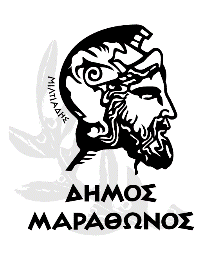 ΕΛΛΗΝΙΚΗ ΔΗΜΟΚΡΑΤΙΑΝΟΜΟΣ ΑΤΤΙΚΗΣΔΗΜΟΣ ΜΑΡΑΘΩΝΟΣΔ/ΝΣΗ ΤΕΧΝΙΚΩΝ ΥΠΗΡΕΣΙΩΝΤΜΗΜΑ ΗΛΕΚΤΡΟΜΗΧΑΝΟΛΟΓΙΚΩΝ ΕΡΓΩΝ ΚΑΙ ΣΗΜΑΤΟΔΟΤΗΣΗΣΑρ. Μελέτης :    34 / 2020Αρ. Μελέτης :    34 / 2020ΕΛΛΗΝΙΚΗ ΔΗΜΟΚΡΑΤΙΑΝΟΜΟΣ ΑΤΤΙΚΗΣΔΗΜΟΣ ΜΑΡΑΘΩΝΟΣΔ/ΝΣΗ ΤΕΧΝΙΚΩΝ ΥΠΗΡΕΣΙΩΝΤΜΗΜΑ ΗΛΕΚΤΡΟΜΗΧΑΝΟΛΟΓΙΚΩΝ ΕΡΓΩΝ ΚΑΙ ΣΗΜΑΤΟΔΟΤΗΣΗΣΕΛΛΗΝΙΚΗ ΔΗΜΟΚΡΑΤΙΑΝΟΜΟΣ ΑΤΤΙΚΗΣΔΗΜΟΣ ΜΑΡΑΘΩΝΟΣΔ/ΝΣΗ ΤΕΧΝΙΚΩΝ ΥΠΗΡΕΣΙΩΝΤΜΗΜΑ ΗΛΕΚΤΡΟΜΗΧΑΝΟΛΟΓΙΚΩΝ ΕΡΓΩΝ ΚΑΙ ΣΗΜΑΤΟΔΟΤΗΣΗΣΕΛΛΗΝΙΚΗ ΔΗΜΟΚΡΑΤΙΑΝΟΜΟΣ ΑΤΤΙΚΗΣΔΗΜΟΣ ΜΑΡΑΘΩΝΟΣΔ/ΝΣΗ ΤΕΧΝΙΚΩΝ ΥΠΗΡΕΣΙΩΝΤΜΗΜΑ ΗΛΕΚΤΡΟΜΗΧΑΝΟΛΟΓΙΚΩΝ ΕΡΓΩΝ ΚΑΙ ΣΗΜΑΤΟΔΟΤΗΣΗΣΕΛΛΗΝΙΚΗ ΔΗΜΟΚΡΑΤΙΑΝΟΜΟΣ ΑΤΤΙΚΗΣΔΗΜΟΣ ΜΑΡΑΘΩΝΟΣΔ/ΝΣΗ ΤΕΧΝΙΚΩΝ ΥΠΗΡΕΣΙΩΝΤΜΗΜΑ ΗΛΕΚΤΡΟΜΗΧΑΝΟΛΟΓΙΚΩΝ ΕΡΓΩΝ ΚΑΙ ΣΗΜΑΤΟΔΟΤΗΣΗΣΠΡΟΫΠΟΛΟΓΙΣΜΟΣ:131.133,16ΕυρώΦ.Π.Α.  ( 24 %):   31.471,95ΕυρώΣΥΝΟΛΟ:162.605,11ΕυρώΝΕΑ ΜΑΚΡΗ 24-11-2020 Ο ΣΥΝΤΑΞΑΣΚΟΛΟΒΟΣ ΓΕΩΡΓΙΟΣΠΟΛΙΤΙΚΟΣ ΜΗΧΑΝΙΚΟΣ Π.Ε.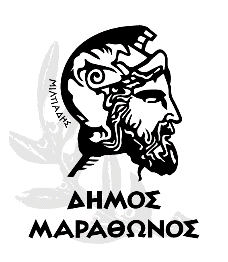 ΕΛΛΗΝΙΚΗ ΔΗΜΟΚΡΑΤΙΑΝΟΜΟΣ ΑΤΤΙΚΗΣΔΗΜΟΣ ΜΑΡΑΘΩΝΟΣΔ/ΝΣΗ ΤΕΧΝΙΚΩΝ ΥΠΗΡΕΣΙΩΝΤΜΗΜΑ ΗΛΕΚΤΡΟΜΗΧΑΝΟΛΟΓΙΚΩΝ ΕΡΓΩΝ ΚΑΙ ΣΗΜΑΤΟΔΟΤΗΣΗΣΕΡΓΟ:Προμήθεια Ηλεκτρολογικού Υλικού του Δήμου Μαραθώνος 2020-2021ΦΟΡΕΑΣ:ΔΗΜΟΣ ΜΑΡΑΘΩΝΟΣ ΠΡΟΫΠ:131.133,16 € πλέον Φ.Π.Α.ΠΟΡΟΙ:ΙΔΙΟΙ ΠΟΡΟΙ 2020-2021Νέα Μάκρη 24 -11-2020Ο Προϊστάμενος του Τμήματος Νέα Μάκρη 24 -11-2020ΘΕΩΡΗΘΗΚΕΟ Αν. Προϊστάμενος τηςΔ/νσης Τεχνικών ΥπηρεσιώνΚολοβός ΓεώργιοςΑθανασόπουλος ΣωτήριοςΠολιτικός ΜηχανικόςΕΛΛΗΝΙΚΗ ΔΗΜΟΚΡΑΤΙΑΝΟΜΟΣ ΑΤΤΙΚΗΣΔΗΜΟΣ ΜΑΡΑΘΩΝΟΣΔ/ΝΣΗ ΤΕΧΝΙΚΩΝ ΥΠΗΡΕΣΙΩΝΤΜΗΜΑ ΗΛΕΚΤΡΟΜΗΧΑΝΟΛΟΓΙΚΩΝ ΕΡΓΩΝ ΚΑΙ ΣΗΜΑΤΟΔΟΤΗΣΗΣΕΡΓΟ:Προμήθεια Ηλεκτρολογικού Υλικού του Δήμου Μαραθώνος έτους 2020-2021ΦΟΡΕΑΣ:ΔΗΜΟΣ ΜΑΡΑΘΩΝΟΣΠΡΟΫΠ:131.133,16 € πλέον Φ.Π.Α.ΠΟΡΟΙ:ΙΔΙΟΙ ΠΟΡΟΙ 2020-2021ΟΜΑΔΑ Α' : ΗΛΕΚΤΡΟΛΟΓΙΚΟ ΥΛΙΚΟ ΓΙΑ ΤΙΣ ΑΝΑΓΚΕΣ ΤΟΥ ΔΗΜΟΥΟΜΑΔΑ Α' : ΗΛΕΚΤΡΟΛΟΓΙΚΟ ΥΛΙΚΟ ΓΙΑ ΤΙΣ ΑΝΑΓΚΕΣ ΤΟΥ ΔΗΜΟΥΟΜΑΔΑ Α' : ΗΛΕΚΤΡΟΛΟΓΙΚΟ ΥΛΙΚΟ ΓΙΑ ΤΙΣ ΑΝΑΓΚΕΣ ΤΟΥ ΔΗΜΟΥΟΜΑΔΑ Α' : ΗΛΕΚΤΡΟΛΟΓΙΚΟ ΥΛΙΚΟ ΓΙΑ ΤΙΣ ΑΝΑΓΚΕΣ ΤΟΥ ΔΗΜΟΥCPV : 316 814 10-0 "ΗΛΕΚΤΡΟΛΟΓΙΚΟ ΥΛΙΚΟ" (82 ΕΙΔΗ)CPV : 316 814 10-0 "ΗΛΕΚΤΡΟΛΟΓΙΚΟ ΥΛΙΚΟ" (82 ΕΙΔΗ)CPV : 316 814 10-0 "ΗΛΕΚΤΡΟΛΟΓΙΚΟ ΥΛΙΚΟ" (82 ΕΙΔΗ)CPV : 316 814 10-0 "ΗΛΕΚΤΡΟΛΟΓΙΚΟ ΥΛΙΚΟ" (82 ΕΙΔΗ)Α.Τ.ΠΕΡΙΓΡΑΦΗ ΔΑΠΑΝΗΣΜΟΝΑΔΑ ΜΕΤΡΗΣΗΣΠΟΣΟΤΗΤΑ1Λάμπα LED 15-18W E27 2700-3200KΤεμάχια100002Λάμπα LED τύπουmagnolia E27 29-30W 3500-4000ΚΤεμάχια15003Λάμπα HQI E40 300-400WΤεμάχια304Λάμπα HQI E40 200-250WΤεμάχια305Λάμπα Νατρίου E40 100-150WΤεμάχια2006Λάμπα Νατρίου E40 200-300WΤεμάχια1007Λάμπα Led tube 0,60cm 10-18W 3200-4000KΤεμάχια3008Λάμπα Led tube 1,20cm 15-18W 3200-4000K Τεμάχια3009Λάμπα Led tube 1,50cm 20-28W 2000-3000ΚΤεμάχια20010Προβολέας Led 150w 4000KΤεμάχια1011Ντουί διαιρούμενο πορσελάνης Ε27Τεμάχια50012Ντουί πορσελάνης Ε40Τεμάχια5013Καλώδιο ΔΕΗ 2,5mmΤρέχον Μέτρο100014Καλώδιο ΝΥΛ 3Χ1,5mmΤρέχον Μέτρο20015Καλώδιο ΝΥΜ  3Χ1,5mmΤρέχον Μέτρο30016Καλώδιο ΝΥΜ  3Χ2,5mmΤρέχον Μέτρο20017Καλώδιο ΝΥΛ 3Χ2,5mmΤρέχον Μέτρο20018Καλώδιο ΝΥΑ 1Χ6mm μαύροΤρέχον Μέτρο10019Σωλήνα σπιράλ SI-BI φ16Τρέχον Μέτρο20020Σωλήνα σπιράλ SI-BI φ23Τρέχον Μέτρο20021Κοντάρι αλουμινίου πτυσσόμενο 6μΤεμάχια422Χούφτα εξάρτημα τοποθέτησης λάμπας Ε27Τεμάχια423Μονωτική ταινία μαύρηΤεμάχια10024Μονωτική ταινία άσπρηΤεμάχια5025Μονωτική ταινία κόκκινηΤεμάχια5026Μονωτική ταινία καφέΤεμάχια5027Μονωτική ταινία μπλεΤεμάχια5028Μονωτική ταινία κίτρινηΤεμάχια5029Πένσα 1000V 200mmΤεμάχια330Πλαγιοκόφτης 1000V 180mmΤεμάχια331Μυτοτσίμπιδο ίσιο 1000V 200mΤεμάχια332Μυτοτσίμπιδο κυρτό 1000V 200mΤεμάχια233Κόφτης καλωδίων 1000V 200mΤεμάχια334Σετ κατσαβίδια Ηλεκτρολόγου Μαγνητικά με μόνωση Τεμάχια235Σετ καστάνιας, μύτες, Allen, Neo ToolsΤεμάχια136Γκαζοτανάλια με μόνωση 250mmΤεμάχια137Καρυδάκι σωληνωτό (ΤΑΥ) 10mm Μόνωση 1000VΤεμάχια238Καρυδάκι σωληνωτό (ΤΑΥ) 13mm Μόνωση 1000VΤεμάχια139Καρυδάκι σωληνωτό (ΤΑΥ) 17mm Μόνωση 1000VΤεμάχια140Ανοξείδωτο μεταλλικό τσέρκι ρολό 30μ 19 mmΤεμάχια3041Συνδετήρας ανοξείδωτος για τσέρκι 19mm κουτί 500τμχΤεμάχια342Εντατήρας χειροκίνητος ανοξείδωτου τσερκιούΤεμάχια243Φωτιστικό τύπου ΔΕΗ βαρέως τύπου με βραχίοναΤεμάχια50044ΠίλαρΤεμάχια445Βραχίονας στήριξης φωτιστικών δρόμου φ42Τεμάχια50046Σπρέι γράσο χαλκού 400mlΤεμάχια2047Σπρέι αντισκωριακό 400mlΤεμάχια2048Σετ ασύρματοι πομποδέκτες 6km 2τμχΤεμάχια149Επαναφορτιζόμενες μπαταρίες ΑΑΑ Ni-MH 1,2V 2700mAhΤεμάχια1250Καλώδιο ΝΥΥ 200 m 5x4 mm Τρέχον Μέτρο20051Σωλήνα σπιράλ φ40 βαρέως τύπου Τρέχον Μέτρο20052Ερμάριο μεταλλικό (πίνακας) 3Χ18Τεμάχια153Ρελέ διαφυγής 3Χ40Τεμάχια154Ρελέ διαφυγής 40Χ40 30mAΤεμάχια355Ασφάλειες 32ΑΤεμάχια956ΛυχνίεςΤεμάχια957Ρελέ θέρμανσης 4Χ40Τεμάχια958Ασφάλειες 16ΑΤεμάχια3159Ασφάλειες 20ΑΤεμάχια360Πρίζες ράγαςΤεμάχια361Φωτοκύτταρα νυκτόςΤεμάχια362Μεταγωγικούς διακόπτες μονοπολικούςΤεμάχια363ΧρονοδιακόπτεςΤεμάχια364Ασφάλειες 4ΑΤεμάχια365Καλώδιο ΝΥΥ 5Χ10Χ1,5Τρέχον Μέτρο1566Ράβδους γείωσης και 9 κολάραΤεμάχια967Χαλκό 16 mm, 15m Τρέχον Μέτρο1568Ρελέ διαφυγής 1Χ40Τεμάχια769Σωλήνα σπιράλ φ50 βαρέως τύπου Τρέχον Μέτρο150070Καλώδιο ΝΥΥ 4Χ6mmΤρέχον Μέτρο150071Χαλκό 10 mm, 1500m Τρέχον Μέτρο150072Χαλκό 16mm Τρέχον Μέτρο3073Ερμάρια μεταλλικά (πίνακες) 4x22Τεμάχια274Ραγοδιακόπτες 3x40Τεμάχια275Ραγοδιακόπτες 1Χ40Τεμάχια2476Χτένες τριφασικές 12 θέσεων Τεμάχια477Προβολέας 200 Watt (Αμπελούπολη)Τεμάχια478Πίνακας τριφασικός αυτόνομη έναυσης (Αμπελούπολη)Τεμάχια179Ντουί πορσελάνης Ε27, 1/2 inchΤεμάχια5080Λάμπα 2000Watt HPI-T 2000W/646 E40 220V CRP/4 (ΕΡΥΘΡΟΣ)Τεμάχια1081Σωλήνα για τα Πίλαρ 3 inchΤεμάχια5ΟΜΑΔΑ Β' : ΚΑΤΑΣΚΗΝΩΣΕΙΣΟΜΑΔΑ Β' : ΚΑΤΑΣΚΗΝΩΣΕΙΣΟΜΑΔΑ Β' : ΚΑΤΑΣΚΗΝΩΣΕΙΣΟΜΑΔΑ Β' : ΚΑΤΑΣΚΗΝΩΣΕΙΣΟΜΑΔΑ Β' : ΚΑΤΑΣΚΗΝΩΣΕΙΣΟΜΑΔΑ Β' : ΚΑΤΑΣΚΗΝΩΣΕΙΣΟΜΑΔΑ Β' : ΚΑΤΑΣΚΗΝΩΣΕΙΣΟΜΑΔΑ Β' : ΚΑΤΑΣΚΗΝΩΣΕΙΣΟΜΑΔΑ Β' : ΚΑΤΑΣΚΗΝΩΣΕΙΣCPV : 316 814 10-0 "ΗΛΕΚΤΡΟΛΟΓΙΚΟ ΥΛΙΚΟ" (5 ΕΙΔΗ)CPV : 316 814 10-0 "ΗΛΕΚΤΡΟΛΟΓΙΚΟ ΥΛΙΚΟ" (5 ΕΙΔΗ)CPV : 316 814 10-0 "ΗΛΕΚΤΡΟΛΟΓΙΚΟ ΥΛΙΚΟ" (5 ΕΙΔΗ)CPV : 316 814 10-0 "ΗΛΕΚΤΡΟΛΟΓΙΚΟ ΥΛΙΚΟ" (5 ΕΙΔΗ)CPV : 316 814 10-0 "ΗΛΕΚΤΡΟΛΟΓΙΚΟ ΥΛΙΚΟ" (5 ΕΙΔΗ)CPV : 316 814 10-0 "ΗΛΕΚΤΡΟΛΟΓΙΚΟ ΥΛΙΚΟ" (5 ΕΙΔΗ)CPV : 316 814 10-0 "ΗΛΕΚΤΡΟΛΟΓΙΚΟ ΥΛΙΚΟ" (5 ΕΙΔΗ)CPV : 316 814 10-0 "ΗΛΕΚΤΡΟΛΟΓΙΚΟ ΥΛΙΚΟ" (5 ΕΙΔΗ)CPV : 316 814 10-0 "ΗΛΕΚΤΡΟΛΟΓΙΚΟ ΥΛΙΚΟ" (5 ΕΙΔΗ)Α.Τ.ΠΕΡΙΓΡΑΦΗ ΔΑΠΑΝΗΣΠΕΡΙΓΡΑΦΗ ΔΑΠΑΝΗΣΠΕΡΙΓΡΑΦΗ ΔΑΠΑΝΗΣΠΕΡΙΓΡΑΦΗ ΔΑΠΑΝΗΣΠΟΣΟΤΗΤΑΠΟΣΟΤΗΤΑΜΟΝΑΔΑ ΜΕΤΡΗΣΗΣΜΟΝΑΔΑ ΜΕΤΡΗΣΗΣ82Λάμπα Νατρίου E40 100-150WΛάμπα Νατρίου E40 100-150WΛάμπα Νατρίου E40 100-150WΛάμπα Νατρίου E40 100-150W9090ΤεμάχιαΤεμάχια83Λάμπα LED 18-22W E27 2700-3200KΛάμπα LED 18-22W E27 2700-3200KΛάμπα LED 18-22W E27 2700-3200KΛάμπα LED 18-22W E27 2700-3200K6060ΤεμάχιαΤεμάχια84Μπαταρίες 2ΑΑ Μπαταρίες 2ΑΑ Μπαταρίες 2ΑΑ Μπαταρίες 2ΑΑ 100100ΤεμάχιαΤεμάχια85Μπαταρίες 3ΑΑΑΜπαταρίες 3ΑΑΑΜπαταρίες 3ΑΑΑΜπαταρίες 3ΑΑΑ4040ΤεμάχιαΤεμάχια86Προβολέας LED 100-150 WattΠροβολέας LED 100-150 WattΠροβολέας LED 100-150 WattΠροβολέας LED 100-150 Watt2020ΤεμάχιαΤεμάχιαΝέα Μάκρη 24-11-2020Ο Προϊστάμενος του Τμήματος Νέα Μάκρη 24-11-2020Ο Προϊστάμενος του Τμήματος Νέα Μάκρη 24-11-2020Ο Προϊστάμενος του Τμήματος Νέα Μάκρη 24 -11-2020ΘΕΩΡΗΘΗΚΕΟ Αν. Προϊστάμενος τηςΔ/νσης Τεχνικών ΥπηρεσιώνΝέα Μάκρη 24 -11-2020ΘΕΩΡΗΘΗΚΕΟ Αν. Προϊστάμενος τηςΔ/νσης Τεχνικών ΥπηρεσιώνΝέα Μάκρη 24 -11-2020ΘΕΩΡΗΘΗΚΕΟ Αν. Προϊστάμενος τηςΔ/νσης Τεχνικών ΥπηρεσιώνΝέα Μάκρη 24 -11-2020ΘΕΩΡΗΘΗΚΕΟ Αν. Προϊστάμενος τηςΔ/νσης Τεχνικών ΥπηρεσιώνΝέα Μάκρη 24 -11-2020ΘΕΩΡΗΘΗΚΕΟ Αν. Προϊστάμενος τηςΔ/νσης Τεχνικών ΥπηρεσιώνΝέα Μάκρη 24 -11-2020ΘΕΩΡΗΘΗΚΕΟ Αν. Προϊστάμενος τηςΔ/νσης Τεχνικών ΥπηρεσιώνΝέα Μάκρη 24 -11-2020ΘΕΩΡΗΘΗΚΕΟ Αν. Προϊστάμενος τηςΔ/νσης Τεχνικών ΥπηρεσιώνΚολοβός ΓεώργιοςΚολοβός ΓεώργιοςΚολοβός ΓεώργιοςΑθανασόπουλος ΣωτήριοςΠολιτικός ΜηχανικόςΑθανασόπουλος ΣωτήριοςΠολιτικός ΜηχανικόςΑθανασόπουλος ΣωτήριοςΠολιτικός ΜηχανικόςΑθανασόπουλος ΣωτήριοςΠολιτικός ΜηχανικόςΑθανασόπουλος ΣωτήριοςΠολιτικός ΜηχανικόςΑθανασόπουλος ΣωτήριοςΠολιτικός ΜηχανικόςΑθανασόπουλος ΣωτήριοςΠολιτικός ΜηχανικόςΕΛΛΗΝΙΚΗ ΔΗΜΟΚΡΑΤΙΑΝΟΜΟΣ ΑΤΤΙΚΗΣΔΗΜΟΣ ΜΑΡΑΘΩΝΟΣΔ/ΝΣΗ ΤΕΧΝΙΚΩΝ ΥΠΗΡΕΣΙΩΝΤΜΗΜΑ ΗΛΕΚΤΡΟΜΗΧΑΝΟΛΟΓΙΚΩΝ ΕΡΓΩΝ ΚΑΙ ΣΗΜΑΤΟΔΟΤΗΣΗΣΕΡΓΟ:Προμήθεια Ηλεκτρολογικού Υλικού του Δήμου Μαραθώνος έτους 2020-2021ΦΟΡΕΑΣ:ΔΗΜΟΣ ΜΑΡΑΘΩΝΟΣΠΡΟΫΠ:131.133,16 € πλέον Φ.Π.Α.ΠΟΡΟΙ:ΙΔΙΟΙ ΠΟΡΟΙ 2020-2021ΟΜΑΔΑ Α' : ΗΛΕΚΤΡΟΛΟΓΙΚΟ ΥΛΙΚΟ ΓΙΑ ΤΙΣ ΑΝΑΓΚΕΣ ΤΟΥ ΔΗΜΟΥΟΜΑΔΑ Α' : ΗΛΕΚΤΡΟΛΟΓΙΚΟ ΥΛΙΚΟ ΓΙΑ ΤΙΣ ΑΝΑΓΚΕΣ ΤΟΥ ΔΗΜΟΥΟΜΑΔΑ Α' : ΗΛΕΚΤΡΟΛΟΓΙΚΟ ΥΛΙΚΟ ΓΙΑ ΤΙΣ ΑΝΑΓΚΕΣ ΤΟΥ ΔΗΜΟΥΟΜΑΔΑ Α' : ΗΛΕΚΤΡΟΛΟΓΙΚΟ ΥΛΙΚΟ ΓΙΑ ΤΙΣ ΑΝΑΓΚΕΣ ΤΟΥ ΔΗΜΟΥΟΜΑΔΑ Α' : ΗΛΕΚΤΡΟΛΟΓΙΚΟ ΥΛΙΚΟ ΓΙΑ ΤΙΣ ΑΝΑΓΚΕΣ ΤΟΥ ΔΗΜΟΥΟΜΑΔΑ Α' : ΗΛΕΚΤΡΟΛΟΓΙΚΟ ΥΛΙΚΟ ΓΙΑ ΤΙΣ ΑΝΑΓΚΕΣ ΤΟΥ ΔΗΜΟΥCPV : 316 814 10-0 "ΗΛΕΚΤΡΟΛΟΓΙΚΟ ΥΛΙΚΟ" (82 ΕΙΔΗ)CPV : 316 814 10-0 "ΗΛΕΚΤΡΟΛΟΓΙΚΟ ΥΛΙΚΟ" (82 ΕΙΔΗ)CPV : 316 814 10-0 "ΗΛΕΚΤΡΟΛΟΓΙΚΟ ΥΛΙΚΟ" (82 ΕΙΔΗ)CPV : 316 814 10-0 "ΗΛΕΚΤΡΟΛΟΓΙΚΟ ΥΛΙΚΟ" (82 ΕΙΔΗ)CPV : 316 814 10-0 "ΗΛΕΚΤΡΟΛΟΓΙΚΟ ΥΛΙΚΟ" (82 ΕΙΔΗ)CPV : 316 814 10-0 "ΗΛΕΚΤΡΟΛΟΓΙΚΟ ΥΛΙΚΟ" (82 ΕΙΔΗ)Α.Τ.ΠΕΡΙΓΡΑΦΗ ΔΑΠΑΝΗΣΜΟΝΑΔΑ ΜΕΤΡΗΣΗΣΠΟΣΟΤΗΤΑΤΙΜΗ ΜΟΝΑΔΟΣ ΣΥΝΟΛΟ 1Λάμπα LED 15-18W E27 2800-3200KΤεμάχια100004,0040.000,002Λάμπα LED τύπου magnolia E27 29-30W 3500-4000ΚΤεμάχια150025,0037.500,003Λάμπα HQI E40 300-400WΤεμάχια3012,20366,004Λάμπα HQI E40 200-250WΤεμάχια3011,99359,705Λάμπα Νατρίου E40 100-150WΤεμάχια20010,042.008,006Λάμπα Νατρίου E40 200-300WΤεμάχια10010,911.091,007Λάμπα Led tube 0,60cm 10-18W 3200-4000KΤεμάχια3002,05615,008Λάμπα Led tube 1,20cm 15-18W 3200-4000K Τεμάχια3002,48744,009Λάμπα Led tube 1,50cm 20-28W 2000-3000ΚΤεμάχια2003,78756,0010Προβολέας Led 150w 4000KΤεμάχια1046,76467,6011Ντουί διαιρούμενο πορσελάνης Ε27Τεμάχια5000,99495,0012Ντουί πορσελάνης Ε40Τεμάχια501,9497,0013Καλώδιο ΔΕΗ 2,5mmΤρέχον Μέτρο10000,74740,0014Καλώδιο ΝΥΛ 3Χ1,5mmΤρέχον Μέτρο2001,21242,0015Καλώδιο ΝΥΜ  3Χ1,5mmΤρέχον Μέτρο3001,13339,0016Καλώδιο ΝΥΜ  3Χ2,5mmΤρέχον Μέτρο2001,76352,0017Καλώδιο ΝΥΛ 3Χ2,5mmΤρέχον Μέτρο2001,81362,0018Καλώδιο ΝΥΑ 1Χ6mm μαύροΤρέχον Μέτρο1001,10110,0019Σωλήνα σπιράλ SI-BI φ16Τρέχον Μέτρο2000,74148,0020Σωλήνα σπιράλ SI-BI φ23Τρέχον Μέτρο2001,04208,0021Κοντάρι αλουμινίου πτυσσόμενο 6μΤεμάχια427,65110,6022Χούφτα εξάρτημα τοποθέτησης λάμπας Ε27Τεμάχια425,49101,9623Μονωτική ταινία μαύρηΤεμάχια1001,08108,0024Μονωτική ταινία άσπρηΤεμάχια501,0854,0025Μονωτική ταινία κόκκινηΤεμάχια501,0854,0026Μονωτική ταινία καφέΤεμάχια501,0854,0027Μονωτική ταινία μπλεΤεμάχια501,0854,0028Μονωτική ταινία κίτρινηΤεμάχια501,0854,0029Πένσα 1000V 200mmΤεμάχια316,4249,2630Πλαγιοκόφτης 1000V 180mmΤεμάχια313,2839,8431Μυτοτσίμπιδο ίσιο 1000V 200mΤεμάχια312,4237,2632Μυτοτσίμπιδο κυρτό 1000V 200mΤεμάχια212,9625,9233Κόφτης καλωδίων 1000V 200mΤεμάχια314,5843,7434Σετ κατσαβίδια Ηλεκτρολόγου Μαγνητικά με μόνωση Τεμάχια225,3850,7635Σετ καστάνιας, μύτες, Allen, Neo ToolsΤεμάχια114,5814,5836Γκαζοτανάλια με μόνωση 250mmΤεμάχια122,0322,0337Καρυδάκι σωληνωτό (ΤΑΥ) 10mm Μόνωση 1000VΤεμάχια226,6853,3638Καρυδάκι σωληνωτό (ΤΑΥ) 13mm Μόνωση 1000VΤεμάχια127,6527,6539Καρυδάκι σωληνωτό (ΤΑΥ) 17mm Μόνωση 1000VΤεμάχια128,3028,3040Ανοξείδωτο μεταλλικό τσέρκι ρολό 30μ 19 mmΤεμάχια3054,911.647,3041Συνδετήρας ανοξείδωτος για τσέρκι 19mm κουτί 500τμχΤεμάχια34,5413,6242Εντατήρας χειροκίνητος ανοξείδωτου τσερκιούΤεμάχια269,40138,8043Φωτιστικό τύπου ΔΕΗ βαρέως τύπου με βραχίοναΤεμάχια50026,4613.230,0044ΠίλαρΤεμάχια4450,001.800,0045Βραχίονας στήριξης φωτιστικών δρόμου φ42Τεμάχια5009,294.645,0046Σπρέι γράσο χαλκού 400mlΤεμάχια205,40108,0047Σπρέι αντισκωριακό 400mlΤεμάχια207,99159,8048Σετ ασύρματοι πομποδέκτες 6km 2τμχΤεμάχια118,6318,6349Επαναφορτιζόμενες μπαταρίες ΑΑΑ Ni-MH 1,2V 2700mAhΤεμάχια121,9423,2850Καλώδιο ΝΥΥ 200 m 5x4 mm Τρέχον Μέτρο2004,69938,0051Σωλήνα σπιράλ φ40 βαρέως τύπου Τρέχον Μέτρο2001,78356,0052Ερμάριο μεταλλικό (πίνακας) 3Χ18Τεμάχια180,3580,3553Ρελέ διαφυγής 3Χ40Τεμάχια12,052,0554Ρελέ διαφυγής 40Χ40 30mAΤεμάχια320,5261,5655Ασφάλειες 32ΑΤεμάχια92,1619,4456ΛυχνίεςΤεμάχια91,9417,4657Ρελέ θέρμανσης 4Χ40Τεμάχια920,63185,6758Ασφάλειες 16ΑΤεμάχια311,9460,1459Ασφάλειες 20ΑΤεμάχια31,945,8260Πρίζες ράγαςΤεμάχια32,708,1061Φωτοκύτταρα νυκτόςΤεμάχια33,199,5762Μεταγωγικούς διακόπτες μονοπολικούςΤεμάχια38,9126,7363ΧρονοδιακόπτεςΤεμάχια312,9638,8864Ασφάλειες 4ΑΤεμάχια31,945,8265Καλώδιο ΝΥΥ 5Χ10Χ1,5Τρέχον Μέτρο1511,32169,8066Ράβδους γείωσης και 9 κολάραΤεμάχια914,25128,2567Χαλκό 16 mm, 15m Τρέχον Μέτρο151,3620,4068Ρελέ διαφυγής 1Χ40Τεμάχια72,0514,3569Σωλήνα σπιράλ φ50 βαρέως τύπου Τρέχον Μέτρο15002,313.465,0070Καλώδιο ΝΥΥ 4Χ6mmΤρέχον Μέτρο15005,918.865,0071Χαλκό 10 mm, 1500m Τρέχον Μέτρο15001,342.010,0072Χαλκό 16mm Τρέχον Μέτρο301,3640,8073Ερμάρια μεταλλικά (πίνακες) 4x22Τεμάχια2112,49224,9874Ραγοδιακόπτες 3x40Τεμάχια26,1612,3275Ραγοδιακόπτες 1Χ40Τεμάχια242,0549,2076Χτένες τριφασικές 12 θέσεων Τεμάχια44,3217,2877Προβολέας 200 Watt (Αμπελούπολη)Τεμάχια492,00368,0078Πίνακας τριφασικός αυτόνομη έναυσης (Αμπελούπολη)Τεμάχια188,5088,5079Ντουί πορσελάνης Ε27, 1/2 inchΤεμάχια501,2060,0080Λάμπα 2000Watt /646 E40 220V CRP/4 (ΕΡΥΘΡΟΣ)Τεμάχια10120,001.200,0081Σωλήνα για τα Πίλαρ 3 inchΤεμάχια512,7063,50                1.722,47   128.380,96ΣΥΝΟΛΟ ΟΜΑΔΑΣ Α128.380,96ΦΠΑ (24%)  30.811,43ΣΥΝΟΛΟ ΟΜΑΔΑΣ Α ΜΕ ΦΠΑ (24%)159.192,39ΟΜΑΔΑ Β' : ΚΑΤΑΣΚΗΝΩΣΕΙΣΟΜΑΔΑ Β' : ΚΑΤΑΣΚΗΝΩΣΕΙΣΟΜΑΔΑ Β' : ΚΑΤΑΣΚΗΝΩΣΕΙΣΟΜΑΔΑ Β' : ΚΑΤΑΣΚΗΝΩΣΕΙΣΟΜΑΔΑ Β' : ΚΑΤΑΣΚΗΝΩΣΕΙΣΟΜΑΔΑ Β' : ΚΑΤΑΣΚΗΝΩΣΕΙΣCPV : 316 814 10-0 "ΗΛΕΚΤΡΟΛΟΓΙΚΟ ΥΛΙΚΟ" (5 ΕΙΔΗ)CPV : 316 814 10-0 "ΗΛΕΚΤΡΟΛΟΓΙΚΟ ΥΛΙΚΟ" (5 ΕΙΔΗ)CPV : 316 814 10-0 "ΗΛΕΚΤΡΟΛΟΓΙΚΟ ΥΛΙΚΟ" (5 ΕΙΔΗ)CPV : 316 814 10-0 "ΗΛΕΚΤΡΟΛΟΓΙΚΟ ΥΛΙΚΟ" (5 ΕΙΔΗ)CPV : 316 814 10-0 "ΗΛΕΚΤΡΟΛΟΓΙΚΟ ΥΛΙΚΟ" (5 ΕΙΔΗ)CPV : 316 814 10-0 "ΗΛΕΚΤΡΟΛΟΓΙΚΟ ΥΛΙΚΟ" (5 ΕΙΔΗ)Α.Τ.ΠΕΡΙΓΡΑΦΗ ΔΑΠΑΝΗΣΜΟΝΑΔΑ ΜΕΤΡΗΣΗΣΠΟΣΟΤΗΤΑΤΙΜΗ ΜΟΝΑΔΟΣ ΣΥΝΟΛΟ 82Λάμπα Νατρίου E40 100-150WΤεμάχια9010,00900,0083Λάμπα LED 18-22W E27 2700-3200KΤεμάχια604,00240,0084Μπαταρίες 2ΑΑ Τεμάχια1000,2323,0085Μπαταρίες 3ΑΑΑΤεμάχια400,239,2086Προβολέας LED 100-150 WattΤεμάχια2079,001.580,002.752,20ΣΥΝΟΛΟ ΟΜΑΔΑΣ Β2.752,20ΦΠΑ (24%)   660,52ΣΥΝΟΛΟ ΟΜΑΔΑΣ Β ΜΕ ΦΠΑ (24%)3.412,72ΣΥΝΟΛΟ ΟΜΑΔΩΝ Α+Β131.133,16ΦΠΑ (24%)   31.471,95ΣΥΝΟΛΟ ΟΜΑΔΩΝ Α+ΒΜΕ ΦΠΑ (24%)162.605,11Νέα Μάκρη 24 -11-2020Ο Προϊστάμενος του Τμήματος Νέα Μάκρη 24 -11-2020ΘΕΩΡΗΘΗΚΕΟ Αν. Προϊστάμενος τηςΔ/νσης Τεχνικών ΥπηρεσιώνΚολοβός ΓεώργιοςΑθανασόπουλος ΣωτήριοςΠολιτικός ΜηχανικόςΕΛΛΗΝΙΚΗ ΔΗΜΟΚΡΑΤΙΑΝΟΜΟΣ ΑΤΤΙΚΗΣΔΗΜΟΣ ΜΑΡΑΘΩΝΟΣΔ/ΝΣΗ ΤΕΧΝΙΚΩΝ ΥΠΗΡΕΣΙΩΝΤΜΗΜΑ ΗΛΕΚΤΡΟΜΗΧΑΝΟΛΟΓΙΚΩΝ ΕΡΓΩΝ ΚΑΙ ΣΗΜΑΤΟΔΟΤΗΣΗΣΕΡΓΟ:Προμήθεια Ηλεκτρολογικού Υλικού του Δήμου Μαραθώνος έτους 2020-2021ΦΟΡΕΑΣ:ΔΗΜΟΣ ΜΑΡΑΘΩΝΟΣΠΡΟΫΠ:131.133,16 € πλέον Φ.Π.Α.ΠΟΡΟΙ:ΙΔΙΟΙ ΠΟΡΟΙ 2020-2021Νέα Μάκρη 24 -11-2020Ο Προϊστάμενος του Τμήματος Νέα Μάκρη 24 -11-2020ΘΕΩΡΗΘΗΚΕΟ Αν. Προϊστάμενος τηςΔ/νσης Τεχνικών ΥπηρεσιώνΚολοβός ΓεώργιοςΑθανασόπουλος ΣωτήριοςΠολιτικός ΜηχανικόςΕΛΛΗΝΙΚΗ ΔΗΜΟΚΡΑΤΙΑΝΟΜΟΣ ΑΤΤΙΚΗΣΔΗΜΟΣ ΜΑΡΑΘΩΝΟΣΔ/ΝΣΗ ΤΕΧΝΙΚΩΝ ΥΠΗΡΕΣΙΩΝΤΜΗΜΑ ΗΛΕΚΤΡΟΜΗΧΑΝΟΛΟΓΙΚΩΝ ΕΡΓΩΝ ΚΑΙ ΣΗΜΑΤΟΔΟΤΗΣΗΣΕΡΓΟ:Προμήθεια Ηλεκτρολογικού Υλικού του Δήμου Μαραθώνος έτους 2020-2021ΦΟΡΕΑΣ:ΔΗΜΟΣ ΜΑΡΑΘΩΝΟΣΠΡΟΫΠ:131.133,16 € πλέον Φ.Π.Α.ΠΟΡΟΙ:ΙΔΙΟΙ ΠΟΡΟΙ 2020-2021Νέα Μάκρη 24 -11-2020Ο Προϊστάμενος του Τμήματος Νέα Μάκρη 24 -11-2020ΘΕΩΡΗΘΗΚΕΟ Αν. Προϊστάμενος τηςΔ/νσης Τεχνικών ΥπηρεσιώνΚολοβός ΓεώργιοςΑθανασόπουλος ΣωτήριοςΠολιτικός ΜηχανικόςΕΛΛΗΝΙΚΗ ΔΗΜΟΚΡΑΤΙΑΝΟΜΟΣ ΑΤΤΙΚΗΣΔΗΜΟΣ ΜΑΡΑΘΩΝΟΣΔ/ΝΣΗ ΤΕΧΝΙΚΩΝ ΥΠΗΡΕΣΙΩΝΤΜΗΜΑ ΗΛΕΚΤΡΟΜΗΧΑΝΟΛΟΓΙΚΩΝ ΕΡΓΩΝ ΚΑΙ ΣΗΜΑΤΟΔΟΤΗΣΗΣΕΡΓΟ:Προμήθεια Ηλεκτρολογικού Υλικού του Δήμου Μαραθώνος έτους 2020-2021ΦΟΡΕΑΣ:ΔΗΜΟΣ ΜΑΡΑΘΩΝΟΣΠΡΟΫΠ:131.133,16 € πλέον Φ.Π.Α.ΠΟΡΟΙ:ΙΔΙΟΙ ΠΟΡΟΙ 2020-2021ΟΜΑΔΑ Α' : ΗΛΕΚΤΡΟΛΟΓΙΚΟ ΥΛΙΚΟ ΓΙΑ ΤΙΣ ΑΝΑΓΚΕΣ ΤΟΥ ΔΗΜΟΥ 2020-2021ΟΜΑΔΑ Α' : ΗΛΕΚΤΡΟΛΟΓΙΚΟ ΥΛΙΚΟ ΓΙΑ ΤΙΣ ΑΝΑΓΚΕΣ ΤΟΥ ΔΗΜΟΥ 2020-2021ΟΜΑΔΑ Α' : ΗΛΕΚΤΡΟΛΟΓΙΚΟ ΥΛΙΚΟ ΓΙΑ ΤΙΣ ΑΝΑΓΚΕΣ ΤΟΥ ΔΗΜΟΥ 2020-2021ΟΜΑΔΑ Α' : ΗΛΕΚΤΡΟΛΟΓΙΚΟ ΥΛΙΚΟ ΓΙΑ ΤΙΣ ΑΝΑΓΚΕΣ ΤΟΥ ΔΗΜΟΥ 2020-2021ΟΜΑΔΑ Α' : ΗΛΕΚΤΡΟΛΟΓΙΚΟ ΥΛΙΚΟ ΓΙΑ ΤΙΣ ΑΝΑΓΚΕΣ ΤΟΥ ΔΗΜΟΥ 2020-2021ΟΜΑΔΑ Α' : ΗΛΕΚΤΡΟΛΟΓΙΚΟ ΥΛΙΚΟ ΓΙΑ ΤΙΣ ΑΝΑΓΚΕΣ ΤΟΥ ΔΗΜΟΥ 2020-2021CPV : 316 814 10-0 "ΗΛΕΚΤΡΟΛΟΓΙΚΟ ΥΛΙΚΟ" (83 ΕΙΔΗ)CPV : 316 814 10-0 "ΗΛΕΚΤΡΟΛΟΓΙΚΟ ΥΛΙΚΟ" (83 ΕΙΔΗ)CPV : 316 814 10-0 "ΗΛΕΚΤΡΟΛΟΓΙΚΟ ΥΛΙΚΟ" (83 ΕΙΔΗ)CPV : 316 814 10-0 "ΗΛΕΚΤΡΟΛΟΓΙΚΟ ΥΛΙΚΟ" (83 ΕΙΔΗ)CPV : 316 814 10-0 "ΗΛΕΚΤΡΟΛΟΓΙΚΟ ΥΛΙΚΟ" (83 ΕΙΔΗ)CPV : 316 814 10-0 "ΗΛΕΚΤΡΟΛΟΓΙΚΟ ΥΛΙΚΟ" (83 ΕΙΔΗ)Α.Τ.ΠΕΡΙΓΡΑΦΗ ΔΑΠΑΝΗΣΜΟΝΑΔΑ ΜΕΤΡΗΣΗΣΠΟΣΟΤΗΤΑΤΙΜΗ ΜΟΝΑΔΟΣ ΕΚΤΙΜΩΜΕΝΗΔΑΠΑΝΗ 1Λάμπα LED 15-18W E27 2700-3200KΤΜΧ100002Λάμπα LED τύπου magnolia E27 29-30W 3000-4000ΚΤΜΧ15003Λάμπα HQI E40 300-400WΤΜΧ304Λάμπα HQI E40 200-250WΤΜΧ305Λάμπα Νατρίου E40 100-150WΤΜΧ2006Λάμπα Νατρίου E40 200-300WΤΜΧ1007Λάμπα Led tube 0,60cm 10-18W 3200-4000KΤΜΧ3008Λάμπα Led tube 1,20cm 15-18W 3200-4000KΤΜΧ3009Λάμπα Led tube 1,50cm 20-28W 3200-4000KΤΜΧ20010Προβολέας Led 150w 4000kΤΜΧ1011Ντουί διαιρούμενο πορσελάνης Ε27ΤΜΧ50012Ντουί πορσελάνης Ε40ΤΜΧ5013Καλώδιο ΔΕΗ 2,5mmΤΡΕΧΟΜΕΤΡΑ100014Καλώδιο ΝΥΛ 3Χ1,5mmΤΡΕΧΟΜΕΤΡΑ20015Καλώδιο ΝΥΜ  3Χ1,5mmΤΡΕΧΟΜΕΤΡΑ30016Καλώδιο ΝΥΜ  3Χ2,5mmΤΡΕΧΟΜΕΤΡΑ20017Καλώδιο ΝΥΛ 3Χ2,5mmΤΡΕΧΟΜΕΤΡΑ20018Καλώδιο ΝΥΑ 1Χ6mm μαύροΤΡΕΧΟΜΕΤΡΑ10019Σωλήνα σπιράλ SI-BI φ16ΤΡΕΧΟΜΕΤΡΑ20020Σωλήνα σπιράλ SI-BI φ23ΤΡΕΧΟΜΕΤΡΑ20021Κοντάρι αλουμινίου πτυσσόμενο 6μΤΜΧ422Χούφτα εξάρτημα τοποθέτησης λάμπας Ε27ΤΜΧ423Μονωτική ταινία μαύρηΤΜΧ10024Μονωτική ταινία άσπρηΤΜΧ5025Μονωτική ταινία κόκκινηΤΜΧ5026Μονωτική ταινία καφέΤΜΧ5027Μονωτική ταινία μπλεΤΜΧ5028Μονωτική ταινία κίτρινηΤΜΧ5029Πένσα 1000V 200mmΤΜΧ330Πλαγιοκόφτης 1000V 180mmΤΜΧ331Μυτοτσίμπιδο ίσιο 1000V 200mΤΜΧ332Μυτοτσίμπιδο κυρτό 1000V 200mΤΜΧ233Κόφτης καλωδίων 1000V 200mΤΜΧ334Σετ κατσαβίδια Ηλεκτρολόγου Μαγνητικά με μόνωση ΤΜΧ235Σετ καστάνιας, μύτες, Allen, Neo ToolsΤΜΧ136Γκαζοτανάλια με μόνωση 250mmΤΜΧ137Καρυδάκι σωληνωτό (ΤΑΥ) 10mm Μόνωση 1000VΤΜΧ238Καρυδάκι σωληνωτό (ΤΑΥ) 13mm Μόνωση 1000VΤΜΧ139Καρυδάκι σωληνωτό (ΤΑΥ) 17mm Μόνωση 1000VΤΜΧ140Ανοξείδωτο μεταλλικό τσέρκι ρολό 30μ 19 mmΤΜΧ3041Συνδετήρας ανοξείδωτος για τσέρκι 19mm κουτί 500τμχΤΜΧ342Εντατήρας χειροκίνητος ανοξείδωτου τσερκιούΤΜΧ243Φωτιστικό τύπου ΔΕΗ βαρέως τύπου με βραχίοναΤΜΧ50044ΠίλαρΤΜΧ445Βραχίονας στήριξης φωτιστικών δρόμου φ42ΤΜΧ50046Σπρέι γράσο χαλκού 400mlΤΜΧ2047Σπρέι αντισκωριακό 400mlΤΜΧ2048Σετ ασύρματοι πομποδέκτες 6km 2τμχΤΜΧ149Επαναφορτιζόμενες μπαταρίες ΑΑΑ Ni-MH 1,2V 2700mAhΤΜΧ1250Καλώδιο ΝΥΥ 200 m 5x4 mm ΤΡΕΧΟΜΕΤΡΑ20051Σωλήνα σπιράλ φ40 βαρέως τύπου ΤΡΕΧΟΜΕΤΡΑ20052Ερμάριο μεταλλικό (πίνακας) 3Χ18ΤΜΧ153Ρελέ διαφυγής 3Χ40ΤΜΧ154Ρελέ διαφυγής 40Χ40 30mAΤΜΧ355Ασφάλειες 32ΑΤΜΧ956ΛυχνίεςΤΜΧ957Ρελέ θέρμανσης 4Χ40ΤΜΧ958Ασφάλειες 16ΑΤΜΧ3159Ασφάλειες 20ΑΤΜΧ360Πρίζες ράγαςΤΜΧ361Φωτοκύτταρα νυκτόςΤΜΧ362Μεταγωγικούς διακόπτες μονοπολικούςΤΜΧ363ΧρονοδιακόπτεςΤΜΧ364Ασφάλειες 4ΑΤΜΧ365Καλώδιο ΝΥΥ 5Χ10Χ1,5ΤΡΕΧΟΜΕΤΡΑ566Ράβδους γείωσης και 9 κολάραΤΜΧ967Χαλκό 16 mm, 15m ΤΡΕΧΟΜΕΤΡΑ1568Ρελέ διαφυγής 1Χ40ΤΜΧ769Σωλήνα σπιράλ φ50 βαρέως τύπου ΤΡΕΧΟΜΕΤΡΑ150070Καλώδιο ΝΥΥ 4Χ6mmΤΡΕΧΟΜΕΤΡΑ150071Χαλκό 10 mm, 1500m ΤΡΕΧΟΜΕΤΡΑ150072Χαλκό 16mm ΤΡΕΧΟΜΕΤΡΑ3073Ερμάρια μεταλλικά (πίνακες) 4x22ΤΜΧ274Ραγοδιακόπτες 3x40ΤΜΧ275Ραγοδιακόπτες 1Χ40ΤΜΧ2476Χτένες τριφασικές 12 θέσεων ΤΜΧ477Προβολέας 200 Watt (Αμπελούπολη)ΤΜΧ478Πίνακας τριφασικός αυτόνομη έναυσης (Αμπελούπολη)ΤΜΧ179Ντουί πορσελάνης Ε27, 1/2 inchΤΜΧ5080Λάμπα 2000Watt /646 E40 220V CRP/4 (ΕΡΥΘΡΟΣ)ΤΜΧ1081Σωλήνα για τα Πίλαρ 3 inchΤΜΧ5ΟΜΑΔΑ Β' : ΚΑΤΑΣΚΗΝΩΣΕΙΣΟΜΑΔΑ Β' : ΚΑΤΑΣΚΗΝΩΣΕΙΣΟΜΑΔΑ Β' : ΚΑΤΑΣΚΗΝΩΣΕΙΣΟΜΑΔΑ Β' : ΚΑΤΑΣΚΗΝΩΣΕΙΣΟΜΑΔΑ Β' : ΚΑΤΑΣΚΗΝΩΣΕΙΣΟΜΑΔΑ Β' : ΚΑΤΑΣΚΗΝΩΣΕΙΣCPV : 316 814 10-0 "ΗΛΕΚΤΡΟΛΟΓΙΚΟ ΥΛΙΚΟ" (5 ΕΙΔΗ)CPV : 316 814 10-0 "ΗΛΕΚΤΡΟΛΟΓΙΚΟ ΥΛΙΚΟ" (5 ΕΙΔΗ)CPV : 316 814 10-0 "ΗΛΕΚΤΡΟΛΟΓΙΚΟ ΥΛΙΚΟ" (5 ΕΙΔΗ)CPV : 316 814 10-0 "ΗΛΕΚΤΡΟΛΟΓΙΚΟ ΥΛΙΚΟ" (5 ΕΙΔΗ)CPV : 316 814 10-0 "ΗΛΕΚΤΡΟΛΟΓΙΚΟ ΥΛΙΚΟ" (5 ΕΙΔΗ)CPV : 316 814 10-0 "ΗΛΕΚΤΡΟΛΟΓΙΚΟ ΥΛΙΚΟ" (5 ΕΙΔΗ)Α.Τ.ΠΕΡΙΓΡΑΦΗ ΔΑΠΑΝΗΣΜΟΝΑΔΑ ΜΕΤΡΗΣΗΣΠΟΣΟΤΗΤΑΤΙΜΗ ΜΟΝΑΔΟΣ ΣΥΝΟΛΟ 82Λάμπα Νατρίου Ε40 100-150W Τεμάχια9083Λάμπα LED 18-22W E27 2700-3200KΤεμάχια6084Μπαταρίες 2ΑΑ Τεμάχια10085Μπαταρίες 3ΑΑΑΤεμάχια4086Προβολέας LED 100-150 WattΤεμάχια20Νέα Μάκρη      /    / 2020Ο ΠΡΟΣΦΕΡΩΝΕΛΛΗΝΙΚΗ ΔΗΜΟΚΡΑΤΙΑΝΟΜΟΣ ΑΤΤΙΚΗΣΔΗΜΟΣ ΜΑΡΑΘΩΝΟΣΔ/ΝΣΗ ΤΕΧΝΙΚΩΝ ΥΠΗΡΕΣΙΩΝΤΜΗΜΑ ΗΛΕΚΤΡΟΜΗΧΑΝΟΛΟΓΙΚΩΝ ΕΡΓΩΝ ΚΑΙ ΣΗΜΑΤΟΔΟΤΗΣΗΣΕΡΓΟ:Προμήθεια Ηλεκτρολογικού Υλικού του Δήμου Μαραθώνος έτους 2020-2021ΦΟΡΕΑΣ:ΔΗΜΟΣ ΜΑΡΑΘΩΝΟΣΠΡΟΫΠ:131.133,16 € πλέον Φ.Π.Α.ΠΟΡΟΙ:ΙΔΙΟΙ ΠΟΡΟΙ 2020-2021Νέα Μάκρη     /     / 2020Ο ΠΡΟΣΦΕΡΩΝ